Mobilité des personnels enseignants du second degré : règles et procédures du mouvement national à gestion déconcentrée – rentrée  2017NOR:  MENH1629075NNote de service n° 2016-167MEN - DGRH B2Texte adressé aux rectrices et recteurs d'académie ;  à la vice-rectrice de Mayotte et au vice-recteur de la Polynésie françaiseTexte abrogé : Note de service n° 2015-186 du 10 novembre 2015SommaireMobilité des personnels enseignants du second degré : règles et procédures du mouvement national à gestion déconcentrée – rentrée 2017	1ANNEXE IX Candidatures en section CPIF et en MLDS……………………….. .……………56	1I -Principes généraux du mouvement national à gestion déconcentrée	1I.1 Objectifs généraux du mouvement national à gestion déconcentrée	1I.2 Information et conseil des enseignants	2I.3 Principes communs d’élaboration des règles du mouvement	2II -I.3.1 Critères de classement des demandes	2III -I.3.2 Eléments constitutifs des barèmes indicatifs	2IV -I.3.3 Eléments liés à une gestion qualitative des affectations	2V -I.3.4 Eléments de barème liés à l’objectif de stabilité des affectations : Politique académique de stabilisation sur poste fixe en établissement des titulaires sur zone de remplacement	2I.4 Règles communes de gestion des opérations du mouvement	2VI -I.4.1 Formulation des demandes	3VIII -I.4.2 Les demandes de mutation formulées au titre des priorités légales	3XII -I.4.3 Demandes formulées au titre de la situation individuelle	6XV -I.4.4 Cas d’annulation de demande de mutation	6XVI -I.4.5 Confirmation et transmission des demandes	6XVII -I.4.6 Contrôle et consultation des barèmes	7XVIII -I.4.7 La communication des résultats	7XIX -Phase interacadémique	7II.1 Dispositif d’accueil et d’information	7II.2 Mouvement interacadémique des corps nationaux de personnels d’enseignement, d’éducation et d’orientation du second degré	7XX -II.2.1 Participants	7XXIV -II.2.2 Dispositions générales de traitement	8XXVII -II.2.3 Règles d'affectation	9II.3 Postes spécifiques	9II.4 Mouvement interacadémique des P.E.G.C.	9II.5 Résultats des mouvements interacadémiques	9XXX -Phase intra-académique	10III.1 Principes généraux	10XXXI -III.1.1 Politique académique de gestion qualitative des postes et des affectations	10XXXVII -III.1.2 Modalités de mise en œuvre des règles académiques du mouvement	10III.2 Participants	11III.3 Mouvement intra-académique des P.E.G.C.	11III.4 Résultats du mouvement intra-académique	11Critères de classement des demandes pour le mouvement interacadémique	12I - CLASSEMENT DES DEMANDES RELEVANT D’UNE PRIORITE AU TITRE DE L’ARTICLE 60	12I.1 Personnels en rapprochement de conjoints	12I.2 Personnels handicapés	13I.3 Affectation en établissement REP+, REP ou relevant de la politique de la ville	14Le tableau ci-après recense les différentes situations et les bonifications afférentes en fonction de l’ancienneté acquise et du fait du classement antérieur en APV ou non de l’établissement.	14II - CLASSEMENT DES DEMANDES AU TITRE DE LA SITUATION PERSONNELLE OU ADMINISTRATIVE	15II.1 Stabilisation des titulaires sur zone de remplacement	15II.2 Stagiaires, lauréats de concours	15II.3 Stagiaires précédemment titulaires d’un corps autre que ceux des personnels enseignants, d’éducation et d’orientation	15II.4 Personnels sollicitant leur réintégration à divers titres	16II.5 Mutation simultanée entre deux conjoints titulaires ou entre deux conjoints stagiaires	16II.6 Rapprochement de la résidence de l’enfant	16II.7 Sportifs de haut niveau affectés à titre provisoire dans l’académie où ils ont leur intérêt sportif	16II.8 Agents nommés en Guyane	16III - CLASSEMENT DES DEMANDES EN FONCTION DU VŒU EXPRIME	16III.1 Vœu préférentiel	16III.2 Affectation en DOM y compris à Mayotte	16III.4 Vœu unique portant sur l’académie de la Corse	17Le cumul est possible avec certaines bonifications notamment le vœu préférentiel et/ou les bonifications familiales.	17IV ELEMENTS COMMUNS PRIS EN COMPTE DANS LE CLASSEMENT	17IV.1 Ancienneté de service (échelon)	17IV.2 Ancienneté dans le poste	17Annexe I A	19Synthèse des critères de classement des demandes pour le mouvement interacadémique	19Annexe II	20Modalités de traitement des postes spécifiques	20I - Liste des postes concernés	20II - Les postes spécifiques d’enseignement	20II.1 Conditions à remplir	20XXXVIII -II.1.1 Sections internationales	20XXXIX -II.1.2 Sections binationales	21XL -Les compétences spécifiques requises pour enseigner en section binationale sont les suivantes :	21XLII -II.1.3 Enseignements en dispositifs sportifs conventionnés (réservé PEPS)	21XLIII -II.1.4 Arts appliqués : B.T.S., classes de mise à niveau, diplôme des métiers d’art DMA (niveau III), diplômes supérieurs d’arts appliqués DSAA (niveau II) 	21XLIV -II.1.5 Sections " théâtre expression dramatique " ou " cinéma audiovisuel ", avec complément de service	21XLV -II.1.6 Directeur Délégué aux Formations Professionnelles et Technologiques (ex Chef de travaux) 	21XLVI -II.1.7 Lauréats de la session 2016 du CAPLP Arts appliqués option métiers d’arts et du CAPET arts appliqués option métiers d'arts :	21XLVII -II.1.8 Enseignements en langue bretonne	22XLVIII -II.1.9 Enseignements en langue corse	22II.2 FORMULATION DE LA DEMANDE	22XLIX -II.2.1 Enseignants certifiés et agrégés Arts appliqués (titulaires et stagiaires)	22L -II.2.2 P.L.P. « arts appliqués »	22LI -II.2.3 P.L.P. requérant des compétences professionnelles particulières	22LII -II.2.4 Directeur Délégué aux Formations Professionnelles et Technologiques (ex Chef de travaux) 	22II.3 MODALITES DE DEPOT, DE TRANSMISSION ET DE TRAITEMENT DES DOSSIERS	22II.4 MODALITES D’AFFECTATION	23III - LES POSTES D’ORIENTATION	23III.1 FORMULATION DE LA DEMANDE	23III.2 DEPOT ET TRANSMISSION DES DOSSIERS	24LIII -III.2.1 Directeurs de C.I.O. sollicitant un poste indifférencié	24LIV -III.2.2 Directeurs de C.I.O. et conseillers d’orientation psychologues candidats à un poste en ONISEP-DRONISEP ou à l’INETOP, directeurs de C.I.O. sollicitant un poste en S.A.I.O. ou en C.I.O. spécialisé	24ANNEXE II – (A)	26LISTE DES SPECIALITES POUR LES POSTES SPECIFIQUES B.T.S.	26ANNEXE II – (B)	33LISTE DES SPECIALITES POUR LES POSTES SPECIFIQUES B.T.S.	33ANNEXE II – (C)	34LISTE DES SPECIALITES POUR LES POSTES SPECIFIQUES B.T.S.	34ANNEXE – III	35ORDRE D'EXAMEN DES VŒUX POUR LA PROCEDURE D'EXTENSION DANS LA PHASE INTERACADEMIQUE	35ANNEXE IV - (A)	45DESCRIPTIF DES OPERATIONS DU MOUVEMENT INTERACADEMIQUE DES P.E.G.C.	45ANNEXE IV - (B)	47FICHE DE RENSEIGNEMENT POUR LE MOUVEMENT INTERACADEMIQUE DES P.E.G.C.	47ANNEXE IV - (C)	49MOUVEMENT INTERACADEMIQUE DES P.E.G.C. - RENTREE SCOLAIRE 2017	49ANNEXE V	49SITUATION DES CANDIDATS A UN DETACHEMENT OU DES PERSONNELS DEJA DETACHES	49I - PERSONNELS CANDIDATS A UN DETACHEMENT OU EN POSITION DE DETACHEMENT EN FRANCE OU A L’ETRANGER	49Les ATER et les personnels détachés de plein droit ne sont pas concernés par les dispositions ci-dessus.	50II - PERSONNELS CANDIDATS AUX FONCTIONS D’ATER	50II.1 Personnels candidats aux fonctions d'ATER pour la première fois :	50II.2 Personnels candidats au renouvellement de ces fonctions :	50ANNEXE VI	51AFFECTATIONS A MAYOTTE	51I - INFORMATIONS GENERALES	51II - CONDITIONS DE VIE A MAYOTTE	51III - ENSEIGNER A MAYOTTE	51En vue de répondre aux attentes très fortes des élèves et de leur famille en matière scolaire et éducative, un projet académique d’actions a défini des objectifs précis et ambitieux à atteindre. Les candidats doivent être prêts à participer, à leur niveau, aux actions prévues par ce projet, lequel est consultable sur le site internet du vice-rectorat. Il est donc recommandé de le lire avant de faire acte de candidature.	51IV - L’ACCUEIL A MAYOTTE	51Pour toutes informations complémentaires, les candidats sont invités à consulter le site internet du vice-rectorat de Mayotte : http://www.ac-mayotte.fr ou prendre contact avec les services du vice-rectorat.	51V – RETOUR EN METROPOLE	52En parallèle, à compter du prochain mouvement (MNGD 2018), les candidats qui justifieront d’au moins cinq années d’exercice à Mayotte bénéficieront d’une majoration de 100 points valable sur chaque vœu exprimé lors de la phase interacadémique.	52ANNEXE VII	53SITUATION DES ENSEIGNANTS DE S.I.I.	53I – PHASE INTER-ACADEMIQUE	53II – MOUVEMENT SPECIFIQUE	54ANNEXE VIII	56Annexe IX	57ANNEXE IX Candidatures en section CPIF et en MLDS……………………….. .……………56  La présente note de service, relative au mouvement national à gestion déconcentrée des personnels enseignants du second degré et des personnels d’éducation et d’orientation pour la rentrée scolaire de septembre 2017, traduit la volonté de poursuivre une politique de gestion des ressources humaines qualitative qui prenne en compte la situation personnelle et professionnelle des candidats à la mutation.La note de service comporte trois parties :-  la première traite des principes généraux du mouvement (I) ;- la deuxième expose les règles relatives à la phase interacadémique du mouvement national à gestion déconcentrée (II) ;-  la troisième présente les orientations propres à la phase intra-académique (III).Elle est suivie de neuf annexes. relatives aux critères de classement des demandes et aux barèmes du mouvement interacadémique (annexe I), aux modalités de traitement des postes spécifiques (annexe II), à l'ordre d'examen des vœux pour la procédure d'extension dans la phase interacadémique (annexe III), au descriptif des opérations et au calendrier de gestion pour le mouvement interacadémique des P.E.G.C. (annexe IV), aux situations des personnels détachés ou candidats à un détachement (annexe V), aux affectations à Mayotte (annexe VI), à la situation des personnels enseignants de S.I.I. (annexe VII) et aux éléments d’analyse permettant la reconnaissance des centre des intérêts matériels et moraux – CIMM - (annexe VIII).Principes généraux du mouvement national à gestion déconcentréeI.1 Objectifs généraux du mouvement national à gestion déconcentréeLes personnels participent au mouvement national à gestion déconcentrée pour demander une mutation, une première affectation ou pour retrouver une affectation dans l’enseignement du second degré (réintégration).Le mouvement national à gestion déconcentrée se déroule en deux phases : une phase interacadémique suivie d'une phase intra-académique.Le ministre procède, après avis des instances paritaires compétentes, à la désignation des personnels changeant d’académie, à la désignation dans les académies ou le département de Mayotte des nouveaux titulaires et à l’affectation des professeurs de chaires supérieures. Les recteurs et la vice-rectrice prononcent, après avis des instances paritaires compétentes, les premières et nouvelles affectations des personnels nommés dans leur académie ou vice-rectorat.Les affectations des personnels prononcées dans le cadre de ce mouvement, tant dans sa phase interacadémique que dans sa phase intra-académique, doivent garantir, au bénéfice des élèves et de leur famille, l’efficacité, la continuité et l’égalité d’accès au service public de l’éducation nationale. Elles contribuent, de manière déterminante, à la bonne marche des établissements scolaires en satisfaisant leurs besoins en personnels titulaires.Au plan national, le mouvement a pour objectif d’assurer une répartition équilibrée de la ressource enseignante entre les différentes académies.A l’intérieur de chaque académie, le mouvement doit permettre la couverture la plus complète possible des besoins d’enseignement par des personnels titulaires, y compris sur des postes ou dans des établissements et des services qui s’avèrent les moins attractifs en raison de leur isolement géographique ou encore des conditions et des modalités particulières d’exercice qui y sont liées. Les affectations dans certains postes ou services doivent donc revêtir un caractère prioritaire pour faciliter leur prise en charge effective et continue par des personnels titulaires.En conséquence, il appartient aux recteurs et à la vice-rectrice de déterminer, au plus près de la carte scolaire académique et des besoins du service, les affectations, qui par leur caractère sensible, doivent être réalisées avec la plus grande efficacité. Les affectations des personnels prononcées dans le cadre de ce mouvement tiennent aussi compte, dans toute la mesure compatible avec le bon fonctionnement du service, des demandes formulées par les personnels et de leur situation familiale. Elles assurent plus particulièrement la prise en compte des demandes formulées par les fonctionnaires à qui la loi a reconnu une priorité de traitement : en effet, l’article 60 de la loi n°84-16 du 11 janvier 1984 vise expressément trois situations : les rapprochements de conjoints, les fonctionnaires handicapés et les agents exerçant dans les quartiers urbains où se posent des problèmes sociaux et de sécurité particulièrement difficiles.I.2 Information et conseil des enseignants Afin de faciliter la démarche des agents dans le processus de mobilité, un service d’aide et de conseil personnalisés sera mis à leur disposition, pour les informer et les conseiller à toutes les étapes du suivi de leur demande.Lors de la phase interacadémique, les candidats à une mutation auront accès, à compter du 14 novembre 2016 et jusqu’au 6 décembre 2016, en appelant le 0 800 970 018, à un service ministériel qui sera chargé de leur apporter une aide individualisée dès la conception de leur projet de mobilité et jusqu’à la communication du résultat de leur demande.Lors de la phase intra-académique, ils bénéficieront d’un service identique auprès des « cellules mobilité » mises en place dans les académies.I.3 Principes communs d’élaboration des règles du mouvement I.3.1 Critères de classement des demandes Le droit des personnes à un traitement équitable lors de l’examen de leur demande de mutation est garanti. Un barème interacadémique défini nationalement et des barèmes académiques arrêtés par les recteurs et la vice-rectrice permettent le classement des demandes ainsi que l’élaboration des projets de mouvement. Néanmoins, ils n’ont qu’un caractère indicatif.En conséquence, dans l’hypothèse où le classement issu de l’application du barème n’aurait pas permis de satisfaire des demandes formulées dans le cadre des priorités légales de mutation, par exemple, celles-ci pourront être examinées en dehors de son application et satisfaites sous réserve de l’intérêt du service.I.3.2 Eléments constitutifs des barèmes indicatifsLes barèmes traduisent d’abord les priorités légales et réglementaires de traitement des demandes de certains agents : rapprochements de conjoints, fonctionnaires handicapés et agents exerçant dans les quartiers urbains où se posent des problèmes sociaux et de sécurité particulièrement difficiles, mesures de carte scolaire. Le principe de protection des travailleurs handicapés au regard des mesures de carte scolaire est respecté : les services doivent procéder à un examen au cas par cas en tenant compte de l'avis du médecin de prévention. Celui-ci  indiquera, en fonction de la nature du handicap et de ses besoins de compensation, s'il y a nécessité de maintenir l'agent sur son poste.Les barèmes contribuent à la mise en œuvre des politiques nationales en matière d’affectation de certains personnels (professeurs agrégés souhaitant recevoir une affectation en lycée, …) en permettant dans le cadre de la phase inter et/ou de la phase intra-académique du mouvement la réalisation de ces affectations.Ils privilégient les éléments liés aux priorités légales puis, dans une moindre mesure, prennent en compte d’autres éléments relatifs à :la situation personnelle,la situation de carrière (ancienneté de service et de poste),la situation individuelle de l’agent.I.3.3 Eléments liés à une gestion qualitative des affectations La prise en compte de situations personnelles et professionnelles particulières justifie de traiter prioritairement certaines demandes. Compte tenu de leur spécificité, ces affectations se feront sans s’appuyer sur des critères de classement « barémés ».Conformément au 2ème alinéa du paragraphe I.3.1 « Critères de classement des demandes », dans toute la mesure compatible avec le bon fonctionnement du service, les priorités de traitement des demandes de mutation définies par l’article 60 de la loi n°84-16 du 11 janvier 1984 pourront être examinées, lors de la tenue des instances paritaires, en dehors des critères de classement «barémés». Il s’agit des demandes formulées par des personnels handicapés, des agents séparés de leur conjoint ou qui se sont investis dans les établissements les plus difficiles. De la même manière, la prise en considération des caractéristiques spécifiques de certains postes et de situations professionnelles particulières peut amener également à traiter certaines affectations en dehors des critères de classement «barémés». Il s’agit des affectations prononcées sur postes spécifiques de compétence ministérielle ou rectorale, qui exigent une adéquation étroite du lien poste/personne.Les personnels enseignants, d'éducation et d'orientation titulaires ou stagiaires peuvent formuler des demandes pour les postes spécifiques dont le traitement relève soit de la compétence ministérielle, soit de la compétence rectorale. Le principe des postes spécifiques repose sur la reconnaissance de la particularité de certains postes, compte tenu des compétences requises pour les occuper. Ces conditions particulières justifient de n’y affecter que des enseignants recrutés indépendamment de leur barème. Le traitement des vœux, pour certains postes spécifiques, s’effectue au niveau ministériel où il est procédé au choix après regroupement de l’ensemble des candidatures. Les recteurs et les vice-recteurs sont invités à développer les postes spécifiques académiques et à en réserver l’accès aux seuls candidats qui auront reçu de leur part un avis favorable.I.3.4 Eléments de barème liés à l’objectif de stabilité des affectations : Politique académique de stabilisation sur poste fixe en établissement des titulaires sur zone de remplacementLors de la phase intra-académique du mouvement, les recteurs et la vice-rectrice mettent en œuvre une politique de stabilisation sur poste fixe des titulaires sur zone de remplacement, qui a pour objectif de permettre aux agents concernés, à leur demande, d’obtenir grâce à un vœu bonifié, une affectation sur poste définitif en établissement. Les recteurs et la vice-rectrice déterminent les bonifications applicables à ce titre pour la phase intra-académique du mouvement.Les agents qui auront ainsi obtenu dans le cadre de la phase intra-académique une mutation sur un vœu bonifié, bénéficieront, à l’issue d’un cycle de stabilité de cinq ans dans l’établissement, d’une bonification de 100 points valable pour la phase interacadémique du mouvement, qui n’est cumulable ni avec l’attribution d’une bonification rattachée aux dispositifs REP+ (Réseau d’Education Prioritaire renforcé), REP (Réseau d’Education Prioritaire) et politique de la ville ni avec celle liée à l’application du dispositif transitoire pour les agents affectés dans un établissement précédemment classé A.P.V. (Affectation à caractère Prioritaire justifiant une Valorisation).I.4 Règles communes de gestion des opérations du mouvement      Règle générale sur les priorités données aux différentes demandes de mutation: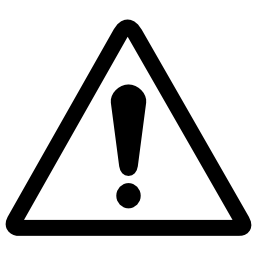 Pour les personnels du second degré sollicitant concurremment une participation au mouvement interacadémique, une candidature sur un poste spécifique, une affectation dans une COM, une affectation dans l’enseignement supérieur ou une demande de détachement, priorité sera donnée, dans cet ordre, à: la demande d’affectation dans l’enseignement supérieur dans le seul cadre de la "1ère campagne" (PRAG, PRCE…),la demande d’affectation au mouvement spécifique, la demande de détachement présentée dans les conditions et délais prévus par les notes de service ministérielles relatives aux procédures de détachement,la demande d’affectation dans une COM, la demande de mutation interacadémique.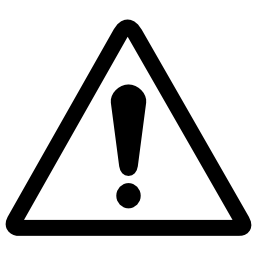       L’attention des candidats est appelée sur le fait que toute demande de réintégration ou de mutation dans le cadre du MNGD 2017 sera considérée comme prioritaire pour les agents déjà placés en position de détachement pour une période allant au-delà de la rentrée scolaire 2017. En conséquence, la réintégration dans l’académie d’origine ou la désignation dans une nouvelle académie entraîneront automatiquement l’interruption du détachement.I.4.1 Formulation des demandesCes demandes se feront exclusivement par le portail internet dénommé « I-Prof », accessible par Internet (www.education.gouv.fr/iprof-siam) du 17 novembre 2016 au 6 décembre 2016. Cet outil propose des informations sur les règles du mouvement, permet de saisir les demandes de première affectation et de mutation et de prendre connaissance des barèmes retenus pour les projets de mouvement ainsi que des résultats des mouvements que l’administration communiquera. Les candidats seront invités à saisir leur numéro de téléphone portable afin d'être joints rapidement à chaque étape des opérations du mouvement. Il ne sera fait aucun autre usage de ces numéros de téléphone. Les personnels peuvent demander à leur recteur ou vice-recteur, par courrier, l'interdiction d'affichage dans I-Prof des résultats les concernant.Cas particuliersLes conseillers principaux d’éducation et les conseillers d’orientation-psychologues actuellement affectés à Mayotte ou mis à la disposition de la Nouvelle-Calédonie ou de la Polynésie française, les enseignants détachés à l’étranger, actuellement affectés à Wallis et Futuna doivent obligatoirement formuler leur demande sur imprimé papier téléchargeable sur le site www.education.gouv.fr, qu’ils transmettront à l’administration centrale (DGRH B2-4). Aucun accusé de réception ne sera envoyé. S'agissant des enseignants affectés à St Pierre et Miquelon qui relèvent désormais de l'académie de Caen, ils formuleront leur demande sur le site I-Prof de l'académie de Caen.I.4.2 Les demandes de mutation formulées au titre des priorités légalesL’article 60 de la loi n°84-16 du 11 janvier 1984 modifiée accorde une priorité de mutation aux fonctionnaires séparés de leur conjoint pour des raisons professionnelles, aux fonctionnaires handicapés et aux fonctionnaires qui exercent dans un quartier urbain où se posent des problèmes sociaux et de sécurité particulièrement difficiles.Il convient de rappeler que ces priorités de mutation seront réalisées dans toute la mesure compatible avec le bon fonctionnement du service.Les autres demandes de mutation sont formulées en fonction de la situation individuelle de chaque enseignant.I.4.2.a) Demandes de rapprochement de conjointsLes situations prises en compte pour les demandes de rapprochement de conjoints sont les suivantes :celles des agents mariés au plus tard le 1er septembre 2016 ; celles des agents liés par un pacte civil de solidarité (PACS), établi au plus tard le 1er septembre 2016. Toutefois, si le PACS a été établi entre le 1er janvier 2016 et le 31 août 2016, la demande de rapprochement de conjoints sera prise en compte :phase interacadémique du mouvement : dès lors que les agents concernés joindront à leur demande une déclaration sur l’honneur d’engagement à se soumettre à l’imposition commune signée des deux partenaires. Ultérieurement, dans l’hypothèse où ils auront obtenu leur désignation dans une académie, ils devront, dans le cadre de leur participation à la phase intra-académique, fournir la preuve de la concrétisation de cet engagement en produisant une attestation de dépôt de leur déclaration fiscale commune - revenus  2016 - délivrée par le centre des impôts. A défaut de fournir cette preuve, leur mutation interacadémique pourra être annulée.phase intra-académique du mouvement : les personnels concernés sollicitant dans ce cadre un rapprochement de conjoints devront fournir impérativement, à l’appui de cette demande, une attestation de dépôt de leur déclaration fiscale commune - revenus  2016 - délivrée par le centre des impôts.celles des agents ayant un enfant, né et reconnu par les deux parents au plus tard le 1er septembre 2016, ou ayant reconnu par anticipation au plus tard le 1er janvier 2017, un enfant à naître. Les enfants adoptés ouvrent les mêmes droits. Le conjoint doit exercer une activité professionnelle ou être inscrit comme demandeur d’emploi auprès de Pôle emploi, après cessation d’une activité professionnelle. En cas d’inscription auprès de Pôle emploi le rapprochement pourra porter sur la résidence privée sous réserve qu’elle soit compatible avec l’ancienne résidence professionnelle. La réalité de l’ensemble de ces situations sera examinée par les services rectoraux dans le cadre de la procédure de vérification des vœux et barèmes.Les demandes de rapprochement de conjoints ne sont donc recevables que sur la base de situations à caractère familial ou civil établies au 1er septembre 2016. Néanmoins, la situation de séparation justifiant la demande de rapprochement de conjoints peut intervenir après cette date, mais au plus tard au 1er septembre 2017 sous réserve de fournir les pièces justificatives aux dates fixées par les recteurs et la vice-rectrice pour le retour des confirmations des demandes. Remarque sur les années de séparation :Les conjoints sont séparés dès lors qu’ils exercent leur activité professionnelle dans deux départements distincts. Toutefois, les années de séparation ne sont pas comptabilisées au sein de l'entité formée des départements 75, 92, 93 et 94.Une bonification est accordée aux conjoints séparés, selon les modalités développées dans l’annexe I. Pour chaque année de séparation demandée, lorsque l’agent est en activité, la situation de séparation doit être justifiée et doit être au moins égale à six mois de séparation effective par année scolaire considérée. Toutefois les agents qui ont participé au mouvement 2016, et qui renouvellent leur demande, ne justifient leur situation que pour la seule année de séparation 2016-2017. Ils conservent le bénéfice des années validées lors du mouvement précédent.Les périodes de congé parental ainsi que les disponibilités pour suivre le conjoint seront comptabilisées pour moitié de leur durée dans le calcul des années de séparation, selon les modalités précisées dans l’annexe I.Dans l’hypothèse où, au cours d’une même année scolaire, un agent se trouve en position d’activité pour une durée inférieure à six mois et en congé parental ou disponibilité pour suivre son conjoint pour une durée supérieure à six mois (exemple : 5 mois d’activité puis 7 mois de congé parental), il bénéficiera d’une année de séparation comptabilisée pour moitié.Ne sont pas considérées comme des périodes de séparation :les périodes de disponibilité  pour un motif autre que pour suivre le conjoint ;les périodes pendant lesquelles l’agent est mis à disposition ou en détachement ;les autres cas pendant lesquels les agents ne sont pas en position d’activité ;les congés de longue durée et de longue maladie ;le congé pour formation professionnelle ;les périodes pendant lesquelles le conjoint est inscrit comme demandeur d’emploi (sauf s’il justifie d’une activité professionnelle d’au moins six mois au cours de l’année scolaire considérée) ou effectue son service civique ;les années pendant lesquelles l'enseignant titulaire n'est pas affecté à titre définitif dans l'enseignement du second degré public ou dans l’enseignement supérieur ;l’année ou les années pendant laquelle (lesquelles) l’enseignant stagiaire est nommé dans l’enseignement supérieur.Ces situations sont suspensives, mais non interruptives, du décompte des années de séparation.Lorsqu’un candidat qui a formulé plusieurs vœux, obtient sa mutation pour une autre académie que celle d’exercice professionnel de son conjoint, sollicitée en premier rang de vœu, il peut prétendre au maintien des points liés aux années de séparation, en cas de renouvellement ultérieur.Sous réserve de l’application des dispositions de l’article 3 de l’arrêté fixant les dates et modalités de dépôt des demandes de première affectation, de mutation et de réintégration, lors de la phase intra-académique, les candidats entrant dans l’académie ne peuvent se prévaloir d’une demande de rapprochement de conjoints que lorsque celle-ci a été introduite et validée lors de la phase interacadémique.Lorsque la recevabilité d’une demande de rapprochement de conjoints a été examinée dans le cadre de la phase interacadémique, celle-ci n’est pas susceptible d’un réexamen lors de la phase intra-académique.Dans le cas particulier de deux agents des corps de personnels d'enseignement, d'éducation ou d'orientation du second degré, sont considérés comme relevant du rapprochement de conjoints, les personnels affectés ou non à titre définitif, n'exerçant pas dans la même académie que leur conjoint, ainsi que les stagiaires sollicitant une première affectation dans l'académie de résidence professionnelle de leur conjoint. Aucun rapprochement de conjoints n’est possible vers la résidence d’un fonctionnaire stagiaire, sauf si celui-ci est assuré d’être maintenu dans son académie de stage (stagiaire du second degré ex-titulaire d’un corps enseignant, d’éducation et d’orientation, professeur des écoles stagiaire).I.4.2.b) Demandes formulées au titre du handicapL’article 2 de la loi du 11 février 2005 portant sur l’égalité des droits et des chances, la participation et la citoyenneté des personnes handicapées définit le handicap comme « toute limitation d’activité ou restriction de participation à la vie en société subie par une personne dans son environnement, par une personne en raison d’une altération substantielle, durable ou définitive d’une ou plusieurs fonctions physiques, sensorielles, mentales cognitives ou psychiques, d’un poly-handicap ou d’un trouble de santé invalidant. »Personnels concernésSeuls peuvent prétendre à une priorité de mutation au titre du handicap les bénéficiaires de l’obligation d’emploi prévue par la loi précitée et qui concerne :les travailleurs reconnus handicapés par la commission des droits et de l’autonomie ;les victimes d’accidents du travail ou de maladies professionnelles ayant entraîné une incapacité permanente au moins égale à 10% et titulaires d’une rente attribuée au titre du régime général de sécurité sociale ou de tout autre régime de protection sociale obligatoire ;les titulaires d’une pension d’invalidité à condition que l’invalidité réduise au moins des deux tiers la capacité de travail ou de gain ;les anciens militaires et assimilés, titulaires d’une pension d’invalidité ;Les titulaires de la carte d'invalidité délivrée par la commission des droits et de l'autonomie, dès lors qu'elle constate un pourcentage d'incapacité permanente d'au moins 80% ou lorsque la personne a été classée en 3ème catégorie de la pension d'invalidité de la sécurité sociale ;les titulaires d’une allocation ou d’une rente d’invalidité pour les sapeurs-pompiers volontaires ;les titulaires de l’allocation aux adultes handicapés.La procédure concerne les personnels titulaires, stagiaires, leur conjoint bénéficiaire de l’obligation d’emploi, ainsi que la situation d’un enfant reconnu handicapé ou malade.ProcédureChaque candidat bénéficiaire de l’obligation d’emploi se voit attribuer une bonification automatique sur l’ensemble des vœux émis dans les conditions fixées dans l’annexe I - §I.2 De plus, les agents qui sollicitent un changement d’académie au titre du handicap doivent déposer un dossier auprès du médecin-conseiller technique de leur recteur, pour pouvoir prétendre à une bonification spécifique (cf. annexe I - §I.2) dont l’objectif est d’améliorer les conditions de vie de la personne handicapée. S’ils sont détachés ou affectés en collectivité d’outre-mer, le dossier doit être déposé auprès du médecin conseil de l’administration centrale : 72 rue Regnault 75243 Paris Cedex 13 au plus tard le 7 décembre 2016.Les recteurs, après avoir pris connaissance de l’avis de leur médecin-conseiller technique, attribuent éventuellement la bonification spécifique après avoir consulté les groupes de travail académiques de vérification de vœux et barèmes.De la même façon, s’agissant des personnels détachés ou affectés en collectivité d’outre-mer, après avoir recueilli l’avis du médecin conseil de l’administration centrale, la directrice générale des ressources humaines attribuera éventuellement la bonification spécifique après avoir consulté les groupes de travail dans le cadre des opérations de vérification des vœux et barèmes qui relèvent de sa compétence.I.4.2.c) Demandes formulées dans le cadre de fonctions exercées dans un établissement relevant de l’éducation prioritaire La cartographie des établissements relevant de l’éducation prioritaire a été revue.Ainsi, trois situations doivent être distinguées :Les établissements classés REP+, Les établissements classés REP,Les établissements relevant de la politique de la ville et mentionnés dans l’arrêté du 16 janvier 2001. Désormais seules les affectations en établissements relevant de ces dispositifs seront valorisées dans le cadre du mouvement national à gestion déconcentrée.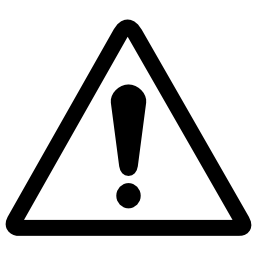     Toutefois, les bonifications acquises au titre du classement A.P.V. antérieur seront maintenues pour le mouvement 2017 et, sous certaines conditions définies ci-après, pour les mouvements 2018 et 2019 pour les personnels exerçant dans les lycées ex APV. Affectation dans un établissement REP+, REP ou relevant de la politique de la villeA l’issue d’une affectation pendant au moins cinq ans, si les personnels nommés dans ces établissements souhaitent obtenir un changement d’affectation, ils bénéficieront, grâce à une majoration de leur barème, d’une valorisation significative du classement de leur demande de mutation, tant dans la phase interacadémique que dans la phase intra-académique.Affectation dans un établissement précédemment classé A.P.V. : dispositif transitoireÀ titre exceptionnel, les affectations en établissements classés A.P.V., qui ne font pas l’objet d’un classement en REP+, en REP, ou en établissement relevant de la politique de la ville à la rentrée  2017 ouvrent droit pour le mouvement 2017 à la bonification de sortie anticipée du dispositif, attribuée sur la base de l’ancienneté de poste ex APV arrêtée au 31 août 2015. acquise en y incluant l’année scolaire 2014-2015 (arrêtée au 31 août 2015).      Ce dispositif transitoire sera reconduit pour les MNGD 2018 et 2019 pour les seuls personnels exerçant en lycée précédemment classé APV. 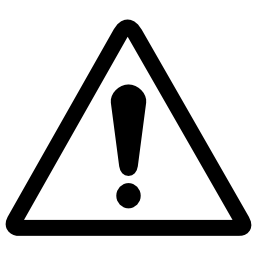 I.4.3 Demandes formulées au titre de la situation individuelleI.4.3.a) Demandes formulées au titre du rapprochement de la résidence de l’enfantLes demandes formulées à ce titre tendent à faciliter :l’alternance de résidence de l’enfant au domicile de chacun de ses parents (garde alternée) ;les droits de visite et d’hébergement du parent dont la résidence de l’enfant n’est pas fixée à son domicile.Les situations prises en compte doivent être justifiées pour les enfants de moins de 18 ans au 1er septembre  2017 par une décision de justice.Par ailleurs la situation des personnes exerçant seules l’autorité parentale (veuves, célibataires…) ayant à charge un ou des enfants de moins de 18 ans au 1er septembre 2017 sera prise en compte dans les mêmes conditions sous réserve que la demande soit motivée par l’amélioration des conditions de vie de l’enfant (facilité de garde quelle qu’en soit la nature, proximité de la famille…).I.4.3.b) Demandes de mutations simultanées (M.S.) de deux agents des corps de personnels d'enseignement, d'éducation ou d'orientation du second degréDans le cas de conjoints, les agents concernés doivent choisir entre rapprochement de conjoints ou mutations simultanées, sans possibilité de panachage.Sont considérés comme relevant de la procédure de mutations simultanées les personnels d'enseignement, d'éducation ou d'orientation du second degré dont l'affectation souhaitée est subordonnée à la mutation conjointe dans la même académie d'un autre agent appartenant à l'un de ces corps. Les vœux doivent être identiques et formulés dans le même ordre. Les mutations simultanées ne sont possibles qu’entre :deux agents titulaires ;deux agents stagiaires ;un agent titulaire et un agent stagiaire mais seulement si ce dernier est ex-titulaire d’un corps géré par le service des personnels de l’enseignement scolaire de la DGRH.I.4.4 Cas d’annulation de demande de mutationOutre les cas d’annulation prévus à l’article 3 de l’arrêté fixant les dates et modalités de dépôt des demandes de première affectation, de mutation et de réintégration, les décisions de détachement ou d’affectation dans l’enseignement supérieur ou comportant la mise à disposition de la Polynésie française entraînent l’annulation des demandes de mutation présentées par les intéressés dans le cadre du mouvement national à gestion déconcentrée.Les personnels détachés voudront bien se reporter aux dispositions de l’annexe V.I.4.5 Confirmation et transmission des demandesAprès clôture de la période de saisie des vœux pour la phase interacadémique et la phase intra-académique, chaque agent - à l’exception des personnels relevant pour leur gestion du bureau des enseignants hors académie (DGRH B2-4), personnels détachés notamment - reçoit du rectorat, dans son établissement ou service, un formulaire de confirmation de demande de mutation en un seul exemplaire. Ce formulaire, dûment signé par l'agent, accompagné des pièces justificatives demandées et comportant les éventuelles corrections manuscrites, est remis au chef d’établissement ou de service qui vérifie la présence des pièces justificatives et complète, s’il y a lieu, la rubrique relative à l’affectation à caractère prioritaire justifiant une valorisation. Pour la phase interacadémique, le chef d'établissement transmet l'ensemble du dossier de demande de mutation au rectorat en respectant le calendrier fixé par arrêté rectoral.Pour la phase intra-académique, le chef d'établissement transmet l'ensemble du dossier de demande de mutation à la date fixée par arrêté rectoral pour les candidats déjà affectés dans l'académie. Les personnels nommés dans une nouvelle académie transmettent eux-mêmes leur dossier visé par le chef d'établissement au rectorat de l'académie d'arrivée avant la date fixée par le recteur de cette académie.                Pour les personnels relevant pour leur gestion du bureau des enseignants hors académie (DGRH B2-4), personnels détachés notamment, une procédure particulière de transmission des confirmations de demande de mutation est prévue: après clôture de la période de saisie des vœux, les formulaires de confirmation de demande de mutation des phases inter et intra-académiques seront mis à la disposition des enseignants via le portail internet "Iprof", dans le service SIAM.Les confirmations de participation au mouvement interacadémique, complétées, signées, et accompagnées des pièces justificatives nécessaires, devront être renvoyées directement au bureau DGRH B2-4, soit par mail adressé à leur gestionnaire via la messagerie I-prof, soit exceptionnellement par courrier postal adressé au bureau DGRH B2-4.Les confirmations de participation au mouvement intra-académique seront transmises directement par les personnels concernés aux services du rectorat de l’académie d’arrivée avant la date limite fixée par le recteur de cette académie, par courrier postal.I.4.6 Contrôle et consultation des barèmesLe calcul et la vérification de l'ensemble des vœux et barèmes relèvent de la compétence des recteurs et de la vice-rectrice.Pour la phase interacadémique, ils sont effectués dans l'académie de départ du candidat, y compris pour les candidats en première affectation, ou à l'administration centrale (DGRH B2-4) pour les personnels gérés hors académie.Le barème apparaissant lors de la saisie des vœux correspond aux éléments fournis par le candidat et ne constitue donc pas le barème définitif.Après vérification par les gestionnaires académiques, l’ensemble des barèmes calculés par l’administration fait l’objet d’un affichage sur I-prof, accessible à partir de http://www.education.gouv.fr/iprof-siam, permettant aux intéressés d’en prendre connaissance et éventuellement d’en demander par écrit la correction avant la tenue du groupe de travail académique (G.T.A.), émanation des instances paritaires académiques. Les demandes seront recevables jusqu’à la veille de la réunion de l’instance paritaire compétente. Après avoir recueilli l’avis des G.T.A., l’ensemble des barèmes fait l’objet d’un nouvel affichage.Dès lors, seuls les barèmes rectifiés à l’issue des G.T.A. peuvent faire l’objet d’une ultime demande de correction par l’intéressé jusqu’à la fin de la période d’affichage dont la durée est fixée par arrêté rectoral. Les recteurs et la vice-rectrice statuent immédiatement sur ces éventuelles réclamations et arrêtent définitivement l’ensemble des barèmes qui sont transmis à l’administration centrale ; ceux-ci ne sont pas susceptibles d’appel auprès de l’administration centrale.La directrice générale des ressources humaines (DGRH/B2-4) suit la même procédure pour les agents non affectés en académie.I.4.7 La communication des résultatsLes résultats des demandes de mutation seront communiqués individuellement par l’administration à tous les participants dans les délais les plus courts.Phase interacadémique La phase interacadémique du mouvement national à gestion déconcentrée comprend le mouvement interacadémique des corps nationaux de personnels d’enseignement, d’éducation et d’orientation du second degré, le traitement des postes spécifiques et le mouvement interacadémique des P.E.G.C.II.1 Dispositif d’accueil et d’informationLes candidats à une mutation qui appelleront le service ministériel d’accueil et de conseil Infomobilité, recevront des conseils personnalisés dès le 14 novembre 2016.Après la fermeture des serveurs SIAM/I-Prof, le 6 décembre 2016, ils pourront s’adresser aux cellules téléphoniques académiques qui les informeront sur le suivi de leur dossier jusqu’à la fin des opérations de validation des vœux et des barèmes en janvier 2017.Par ailleurs, les candidats ont accès aux différentes sources d’informations mises à leur disposition sur le portail de l’éducation http://www.education.gouv.fr, les sites académiques et dans les guides SIAM et mobilité, spécialement élaborés à leur intention. Ils recevront également des messages dans leur boîte I-Prof à toutes les étapes importantes du calendrier.Ce dispositif d’aide et de conseil sera facilité dès lors que les candidats à une mutation auront communiqué lors de la saisie des vœux, un numéro de téléphone portable, indispensable pour leur faire connaître rapidement les résultats de leur demande de mutation.II.2 Mouvement interacadémique des corps nationaux de personnels d’enseignement, d’éducation et d’orientation du second degréII.2.1 ParticipantsII.2.1.a) Participent obligatoirement au mouvement interacadémique  2017 des corps nationaux de personnels d’enseignement, d’éducation et d’orientation du second degré :Les personnels stagiaires devant obtenir une première affectation en tant que titulaires ainsi que ceux dont l’affectation au mouvement interacadémique  2016 a été rapportée (renouvellement, ...) ;y compris ceux affectés dans l’enseignement supérieur (dans l’hypothèse d’un recrutement dans l’enseignement supérieur à l’issue de leur stage, l’affectation obtenue au mouvement interacadémique sera annulée) et ceux placés en position de congé sans traitement en vue d’exercer des fonctions d’ATER, de moniteur ou de doctorant contractuel ayant accompli la durée réglementaire de stage, conformément aux dispositions du décret 2010-1526 du 8 décembre 2010 (cf. annexe V) ;à l’exception des ex-titulaires d’un corps de personnels enseignants des premier et second degrés, d’éducation et d’orientation et des stagiaires des concours de recrutement de professeurs certifiés et de professeurs de lycée professionnel de la section « coordination pédagogique et ingénierie de formation » (cf. annexe IX) S’agissant de ces derniers, une instruction ultérieure organisera les conditions de leur mobilité.Les personnels titulaires :affectés à titre provisoire au titre de l'année scolaire 2016-2017, y compris ceux dont l’affectation relevait d’une réintégration tardive ;actuellement affectés à Wallis et Futuna, ou mis à disposition de la Polynésie française, de la Nouvelle Calédonie en fin de séjour, qu’ils souhaitent ou non retourner dans leur dernière académie d’affectation à titre définitif avant leur départ en collectivité d’outre-mer ;dont le détachement arrive à son terme au plus tard le 31 août  2017 à l’exception des ATER détachés qui ont une académie d’origine (cf. annexe V) ;désirant retrouver une affectation dans l’enseignement du second degré, parmi lesquels ceux qui sont affectés dans un emploi fonctionnel, qu’ils souhaitent ou non changer d’académie et ceux qui sont affectés en Andorre ou en écoles européennes ;affectés dans l'enseignement privé sous contrat dans une académie autre que leur académie d’origine et qui souhaitent réintégrer l'enseignement public du second degré.II.2.1.b) Participent facultativement au mouvement interacadémique  2017 des corps nationaux de personnels d’enseignement, d’éducation et d’orientation du second degré, les personnels titulaires :qui souhaitent changer d’académie ;qui souhaitent réintégrer en cours ou à l’issue d’un détachement ou en cours de séjour, soit l’académie où ils étaient affectés à titre définitif avant leur départ (vœu prioritaire éventuellement précédé d’autres vœux), soit une autre académie ;qui souhaitent retrouver un poste dans une académie autre que celle où ils sont gérés actuellement et qui sont en disponibilité, en congé avec libération de poste ou affectés dans un poste adapté (« postes adaptés de courte durée » (P.A.C.D.) et « postes adaptés de longue durée » (P.A.L.D.)).II.2.1.c) Cas particuliersLes personnels précédemment détachés ou mis à disposition qui n’auront pas participé à la phase interacadémique du mouvement seront affectés à titre provisoire dans une académie en fonction des nécessités du service s’ils n’ont pas obtenu de nouveau un détachement ou une mise à disposition.Les personnels affectés à titre définitif dans l’enseignement supérieur (PRAG, PRCE…) et souhaitant être affectés dans le second degré en restant dans l’académie où ils sont affectés dans le supérieur, n’ont pas à participer à la phase interacadémique du mouvement.Les personnels affectés dans l’enseignement privé sous contrat dans leur académie d'origine et souhaitant réintégrer l’enseignement public du second degré en restant dans cette même académie n’ont pas à participer à la phase interacadémique du mouvement.Les personnels affectés en formation continue ou en apprentissage ou en mission de lutte contre le décrochage scolaire souhaitant obtenir une affectation en formation initiale doivent participer à la phase interacadémique. Toutefois, en cas d’impossibilité dûment vérifiée par les services académiques de maintien en formation continue et notamment en cas de suppression du poste en formation continue, l’agent ne participera qu’à la phase intra-académique.Les conseillers principaux d’éducation, les conseillers d’orientation psychologues demandant à muter à Mayotte ne doivent pas formuler ce vœu lors de la saisie des vœux à l’inter mais se conformer aux dispositions de la note de service spécifique n°2016-168 du 9-11-2016 publiée dans ce même BOEN.Les fonctionnaires de catégorie A détachés dans un corps d'enseignant du second degré, de personnel d'éducation ou d'orientation ne peuvent pas participer au mouvement interacadémique avant leur intégration dans le corps considéré.II.2.2 Dispositions générales de traitementII.2.2.a) VœuxLe nombre de vœux possibles est fixé à trente et un. Ces vœux ne peuvent porter que sur des académies ou sur le vice-rectorat de Mayotte. Les agents titulaires ne doivent pas formuler de vœu correspondant à leur académie d'affectation actuelle. Si un tel vœu est formulé, il sera, ainsi que les suivants, automatiquement supprimé. à l’exception des agents actuellement en poste à Mayotte (cf Annexe VI).Pour les personnels détachés ou affectés en collectivité d’outre-mer, les vœux formulés après l’académie d’origine seront supprimés.Les demandes tardives de participation au mouvement, d’annulation et de modifications de demande sont examinées dans les conditions et uniquement pour les cas définies à l’article 3 de l’arrêté relatif aux dates et modalités de dépôt des demandes de première affectation, de mutation et de réintégration pour la rentrée 2017. Les agents dont le conjoint est retenu sur un poste relevant du mouvement spécifique national sont invités à formuler une demande dans ce cadre. Aucune demande tardive ne pourra être prise en compte si elle est formulée après le jeudi 16 février 2017, le cachet de la poste faisant foi.Les personnels devant impérativement obtenir une affectation à la rentrée scolaire (stagiaires non ex-titulaires, personnels affectés à titre provisoire auprès d’un recteur, personnels détachés, affectés à Wallis-et-Futuna, mis à disposition de la Polynésie française ou de la Nouvelle Calédonie n’ayant pas d’académie d’origine) sont invités à formuler un nombre suffisant de vœux pour éviter que leur demande n'aboutisse à une affectation sur un vœu d'académie non souhaité (traitement en extension de vœu).Les personnels actuellement en poste à Mayotte ou souhaitant y être affectés suivront la procédure décrite dans l’annexe VI.Les personnels détachés, affectés à Wallis-et-Futuna, mis à disposition de la Polynésie française ou de la Nouvelle Calédonie, souhaitant être nommés dans une autre académie que leur ancienne académie d’affectation à titre définitif, devront exprimer leurs vœux par ordre de préférence : dans l’hypothèse où ces vœux ne seront pas satisfaits, leur demande sera traitée en extension, sauf s’ils ont mentionné leur académie d’origine en dernier vœu, qu’ils obtiendront en dernier ressort (cf. paragraphe II.2.3.b).Pour les candidatures des personnels actuellement détachés ou mis à disposition qui participent au mouvement interacadémique en vue d'une réintégration conditionnelle, les vœux formulés seront examinés en fonction des nécessités de service.Il est vivement conseillé aux agents sollicitant une première affectation dans un DOM y compris à Mayotte de formuler au moins un vœu pour une académie métropolitaine.En cas de demandes à la fois au mouvement interacadémique et pour une affectation dans un poste spécifique, cette dernière est prioritaire.II.2.2.b) Cas particuliersLes participants au mouvement affectés actuellement à Wallis et Futuna ainsi que les conseillers principaux d’éducation et les conseillers d’orientation psychologues, actuellement affectés à Mayotte ou mis à disposition de la Nouvelle-Calédonie ou de la Polynésie française, relèvent de la compétence de l’administration centrale (DGRH/B2-4) quant au traitement de leur demande.Les participants au mouvement affectés en Andorre relèvent de l’académie de Montpellier et ceux des écoles européennes de l’académie de Strasbourg.Les participants au mouvement affectés à Saint-Pierre-et-Miquelon relèvent de l’académie de Caen.Pour les agents en prolongation de stage, deux cas sont à distinguer :les agents stagiaires qui n’auront pu être évalués avant la fin de l’année scolaire (congés maladie, maternité,…) recevront une annulation de leur affectation aux mouvements inter et intra-académiques. Ils seront affectés à titre provisoire dans l’académie où ils avaient commencé leur stage et devront l’année suivante participer de nouveau aux mouvements inter et intra-académiques ; les agents stagiaires qui auront été évalués positivement avant la fin de l’année scolaire termineront leur stage dans l’académie obtenue au mouvement interacadémique et sur le poste obtenu au mouvement intra-académique et seront titularisés au cours de l’année.Il est rappelé aux candidats à une affectation en DOM que la première affectation en qualité de titulaire entraînant un changement de résidence de la métropole vers un DOM, d’un DOM vers la métropole ou d’un DOM vers un autre DOM, n’ouvre droit à remboursement des frais de changement de résidence que si elle répond aux conditions arrêtées à l’article 19 du décret n°89-271 modifié du 12 avril 1989.Les personnels enseignants ayant la qualité de sportif de haut niveau :Les enseignants qui assurent un service tout en se consacrant au sport de haut niveau peuvent être affectés à titre provisoire dans l’académie où ils ont leur intérêt sportif. Pour cela, ils doivent : figurer sur la liste des sportifs de haut niveau, arrêtée par  le ministre de la Ville, de la Jeunesse et des Sports. Cette inscription ne peut, à elle seule, justifier l’application de cette disposition ;dans le cadre du suivi de leur carrière de sportif de haut niveau, constituer un dossier pour la direction des sports, qui établira et transmettra au bureau DGRH/B2-2 une attestation précisant notamment les obligations sportives de l’enseignant : centre d’entraînement, appartenance à un club, préparation et sélection aux compétitions internationales... ;pour la première demande, présenter un dossier d’affectation pour la seule académie où ils ont leur intérêt sportif.L’affectation à titre provisoire sera prononcée après examen par la formation paritaire mixte compétente tant que l’enseignant remplira les conditions précitées. Dès que l’enseignant sportif de haut niveau souhaitera recevoir une affectation à titre définitif, au plus tard à la fin de la dernière année d’inscription, il devra présenter une demande de mutation au mouvement interacadémique. Son barème sera calculé selon les règles en vigueur et majoré selon les modalités prévues à l’annexe I.II.2.3 Règles d'affectationLes affectations tiennent compte de la situation personnelle et professionnelle des agents et sont prononcées dans la limite des capacités d’accueil ouvertes pour chaque académie par discipline de mouvement.II.2.3.a) Agents dont le conjoint est nommé dans un des emplois supérieurs pour lesquels la nomination est laissée à la décision du gouvernement ou dans un emploi fonctionnelSont concernés, au titre du ministère de l’éducation nationale, de l’enseignement supérieur et de la recherche, les agents dont le conjoint est nommé dans un emploi régi par le décret n°2016-1413 du 20 octobre 2016 relatif aux emplois fonctionnels des services déconcentrés de l’éducation nationale de secrétaire général d’académie, d’inspecteur d’académie - directeur académique des services de l’éducation nationale, de directeur académique des services de l’éducation nationale adjoint, ou dans un emploi d’inspecteur d’académie, inspecteur pédagogique régional, d’inspecteur de l’éducation nationale, d’administrateur de l’éducation nationale de l’enseignement supérieur et de la recherche, de directeur général des services, de chef de service régional ou départemental ou dans un emploi de direction d’établissement d’enseignement ou de formation.Sont également concernés les agents dont le conjoint est candidat à l’un de ces emplois, à la condition que cette candidature soit suivie d’une nomination dans l’emploi, ainsi que les agents dont le conjoint, fonctionnaire de l’Etat, est affecté dans un service d’administration centrale ou un établissement public qui fait l’objet d’une décision gouvernementale de décentralisation ou de délocalisation.Dans l’hypothèse où l’intéressé ne peut obtenir sa mutation dans le cadre du mouvement, il pourra néanmoins être procédé à sa nomination à titre provisoire dans l’académie où le conjoint exerce ses fonctions. La demande sera formulée au plus tard le 31 août 2017.II.2.3.b) Procédure d'extension des vœuxSi l'intéressé doit impérativement recevoir une affectation à la rentrée et s'il ne peut avoir satisfaction pour l'un des vœux qu'il a formulés, sa demande est traitée selon la procédure dite d'extension des vœux, en examinant successivement les académies selon un ordre défini nationalement (cf. annexe III) et repris dans SIAM I-Prof.Il est conseillé dans ce cas de procéder au classement du maximum d’académies. L'extension s'effectue à partir du premier vœu formulé par l'intéressé et avec le barème le moins élevé attaché à l'un des vœux. Le barème le moins élevé retenu, quel que soit le nombre de vœux formulés, ne comporte aucune bonification attachée à un vœu spécifique. Ce barème conserve néanmoins les points liés à l'échelon, à l'ancienneté de poste et, le cas échéant, aux bonifications relevant de l'article 60 de la loi 84-16 du 11 janvier 1984.II.3 Postes spécifiquesLa prise en considération de la spécificité de certains postes et de situations professionnelles particulières conduit à traiter des affectations en dehors du barème. Il s’agit des affectations prononcées sur postes spécifiques qui exigent une adéquation étroite entre le poste et le profil de la personne et qui contribuent à assurer une gestion plus qualitative en termes de parcours professionnel.Le traitement des postes spécifiques est précisé en annexe II.Les recteurs et les vice-recteurs établiront la liste des postes vacants en veillant tout particulièrement à décrire très précisément le profil des postes concernés. Ils transmettront cette liste à l’administration centrale le 10 novembre 2016 au plus tard. La procédure de candidature est dématérialisée. Les candidats, qu’ils soient stagiaires ou titulaires, consultent les postes, saisissent leurs vœux et constituent leur dossier via I-Prof. L’attention des candidats est appelée sur le fait que des postes sont susceptibles de devenir vacants ou de se libérer une fois la période de saisie des vœux close. Les candidats devront donc en tenir compte dans la formulation de leurs vœux (vœux géographiques).A l’exception des demandes tardives pour les motifs définis à l’article 3 de l’arrêté relatif aux dates et modalités de dépôt des demandes de première affectation, de mutation et de réintégration pour la rentrée 2017, seules les candidatures formulées sur SIAM I-Prof sont recevables. Les candidatures sont étudiées par l’inspection générale qui les soumet à la direction générale des ressources humaines et les décisions d’affectation sont prises après avis des instances paritaires nationales. Les recteurs et vice-recteurs procèdent ensuite à l’affectation dans l’établissement après information des instances paritaires académiques.Il est néanmoins rappelé que les décisions d'affectation des professeurs de chaires supérieures relèvent de la compétence ministérielle.Pour sélectionner les enseignants, l’inspection générale s’appuie, outre sur le dossier établi par le candidat (via I-Prof), sur les avis du chef d’établissement actuel du candidat, du chef d’établissement d’accueil, de l’IA-IPR (ou IEN-ET/EG) et du recteur ou vice-recteur de l’académie actuelle du candidat.Les chefs des établissements d’accueil sont étroitement associés à cette sélection. Il est donc vivement conseillé aux candidats de prendre l’attache des chefs des établissements sollicités pour un entretien et de leur transmettre un exemplaire de leur dossier de candidature. Les chefs des établissements d’accueil communiqueront ensuite à l’inspection générale, par écrit et sous le couvert de leur recteur ou vice-recteur, avant le 10 décembre 2016, leur appréciation des candidatures reçues.Quand un candidat retenu sur un poste spécifique national a également formulé une demande de participation au mouvement interacadémique, celle-ci est annulée.Les personnels retenus sur un poste spécifique national ne participent pas au mouvement intra-académique.Les conseillers principaux d’éducation et les conseillers d’orientation psychologues, actuellement affectés à Mayotte ou mis à disposition de la Nouvelle-Calédonie ou de la Polynésie française, les enseignants détachés à l’étranger ou actuellement affectés à Wallis et Futuna doivent obligatoirement formuler leur demande sur imprimé papier téléchargeable sur le site http://www.education.gouv.fr, dans la rubrique «S’inscrire», qu’ils transmettront à l’administration centrale (DGRH B2-4). Aucun accusé de réception ne sera envoyé.II.4 Mouvement interacadémique des P.E.G.C.Ce mouvement s'effectue en relation avec le mouvement interacadémique des personnels d'enseignement, d'éducation et d'orientation du second degré. Le déroulement des opérations, le barème et le calendrier de gestion sont fixés en annexe IV.II.5 Résultats des mouvements interacadémiquesLes personnels seront informés de leur situation au regard de leur demande de mutation.Au fur et à mesure de la tenue des C.A.P.N. et F.P.M.N., les décisions d’affectation seront communiquées aux intéressés par l’administration et publiées sur I-Prof.Phase intra-académiqueIII.1 Principes générauxLa phase intra-académique comprend le mouvement intra-académique des personnels des corps nationaux d'enseignement, d'éducation et d'orientation du second degré, et le mouvement intra-académique des P.E.G.C.Les recteurs et la vice-rectrice ont reçu délégation de pouvoirs du ministre pour procéder aux premières et nouvelles affectations des personnels nommés dans leur académie ou vice-rectorat. Le mouvement intra-académique relève donc de leur compétence et ils en élaborent les règles en se fondant sur les orientations de la présente note de service, notamment en garantissant une majoration significative aux priorités légales et réglementaires de mutation Ainsi, aucun élément de barème ne peut avoir une valeur supérieure à celles conférées au titre de la réaffectation suite à mesure de carte scolaire ou retour de congé parental, du rapprochement de conjoints, du handicap ou de l’exercice de fonctions dans les quartiers urbains où se posent des problèmes sociaux et de sécurité particulièrement difficiles. Les recteurs et la vice-rectrice veilleront également dans ce cadre à valoriser, le cas échéant, les mutations de conjoints affectés dans des départements non limitrophes au sein de leur académie.La note de service académique traduit leur politique en matière d’affectation des personnels. A cette occasion, les recteurs et la vice-rectrice ouvrent une concertation avec les organisations professionnelles présentes dans les instances paritaires. Cette concertation s’inscrit dans le cadre du fonctionnement des commissions administratives paritaires régies par les dispositions du décret n°82-451 du 28 mai 1982 relatif aux commissions administratives paritaires et par la circulaire d’application du 25 mars 1999.Comme lors de la phase interacadémique, les agents seront accompagnés et conseillés par des cellules académiques dédiées à cette opération importante qui assureront le même rôle que celui du service ministériel ouvert pendant la phase interacadémique. Les candidats à une mutation intra-académique recevront des conseils personnalisés et la communication du résultat de leur demande de mutation dans les délais les plus courts. Ils disposeront également de tous les renseignements nécessaires au bon déroulement de leur démarche sur le site académique au travers des pages dédiées sur I-Prof et de la messagerie associée.III.1.1 Politique académique de gestion qualitative des postes et des affectationsIII.1.1.a) Mouvement spécifique intra-académiqueEn complément du traitement national des candidatures à certains postes spécifiques, les recteurs et la vice-rectrice définissent une carte des postes requérant certaines compétences ou comportant des exigences particulières. Cette carte est présentée à l’avis du comité technique académique.Les affectations sur ces postes procèdent d’une bonne adéquation entre les exigences de ceux-ci et les capacités des candidats. C’est pourquoi elles font l’objet d’une gestion spécifique de sélection de candidatures et d’un traitement particulier des demandes (appel à candidatures, entretien, avis des chefs d’établissement et des corps d’inspection) avant l’examen en formation paritaire. Ces affectations sont donc effectuées indépendamment des critères de classement barémés.III.1.1.b) Affectation en établissement relevant de l’éducation prioritaireDans le cadre de la mise en œuvre de la réforme de l’éducation prioritaire, en fonction des priorités académiques, les fonctions de coordonnateurs de réseau, coordonnateurs par niveau (ex-préfet des études), professeurs supplémentaires/professeurs référents (ex-RAR) peuvent faire l’objet le cas échéant de postes spécifiques.La valorisation retenue au mouvement intra-académique est définie par les recteurs et la vice-rectrice dans le cadre de la circulaire académique. Les conditions de durée d’affectation en vue de leur valorisation académique sont celles fixées pour le mouvement interacadémique dans l’annexe I de la présente note de service, à savoir  5 ans.Un régime académique de bonification unique doit s’appliquer aux agents « entrants » dans une académie à l’issue des mouvements interacadémiques et précédemment nommés dans un établissement REP+, REP ou relevant de la politique de la ville d’une part et aux personnels déjà en fonction dans l’académie relevant du même dispositif, d’autre part.III.1.1.c) Affectation dans les établissements précédemment classés A.P.V. et ne relevant d’aucune classification bonifiéeLes recteurs et la vice-rectrice qui dans leur circulaire académique prévoyaient une bonification de sortie pour les agents exerçant en établissements A.P.V. sont invités à prévoir des dispositions transitoires pour ce mouvement ainsi que pour les deux mouvements suivants pour les seuls personnels affectés en lycée précédemment classé APV, selon les modalités définies par la présente note de service. Il leur appartient cependant de respecter les équilibres tels qu’ils sont définis par ailleurs.III.1.1.d) Politique académique de stabilisation des titulaires sur zone de remplacementConformément aux principes définis au paragraphe I.3.4. de la présente note de service, les recteurs et la vice-rectrice mettent en œuvre une politique académique de stabilisation sur poste fixe en établissement des titulaires sur zone de remplacement.Dans le cadre de cette politique, les personnels affectés dans des fonctions de remplacement peuvent bénéficier de bonifications portant sur tous les types de vœux permettant une stabilisation sur poste fixe en établissement. Les recteurs et la vice-rectrice arrêtent les types de vœux et bonifications qui s’y rattachent.Les agents concernés qui auront obtenu une mutation sur un vœu bonifié bénéficieront, à l’issue d’un cycle de stabilité de cinq ans dans l’établissement, d’une bonification de 100 points valable pour la phase interacadémique, qui n’est cumulable ni avec l’attribution d’une bonification rattachée aux dispositifs REP+, REP et ville ni avec celle liée à l’application du dispositif transitoire pour les agents affectés dans un établissement précédemment classés A.P.V.III.1.1.e) Politique académique de valorisation de la diversité du parcours professionnelLe classement des demandes de mutation des enseignants qui ont accompli des efforts de mobilité disciplinaire ou fonctionnelle (participation à un enseignement différent de leur spécialité, professeur de lycée professionnel affecté en collège, enseignement au sein de structures expérimentales ou à l’étranger,…) sera valorisé au plan académique. De même, et afin d’améliorer l’adéquation poste/enseignant, les détenteurs du 2CA-SH seront valorisés pour l’affectation sur poste de l’enseignement adapté et de l’enseignement spécialisé.III.1.1.f) Affectation des agrégés en lycéeLes professeurs agrégés assurent leur service dans les classes préparatoires aux grandes écoles, dans les classes de lycée, dans des établissements de formation et, exceptionnellement, dans les classes de collège. Les recteurs définiront des bonifications significatives pour affecter les professeurs agrégés en lycées dans le cadre du mouvement intra-académique.III.1.1.g) Affectation liée à la situation individuelle des agentsA l’issue des opérations du mouvement intra-académique, les recteurs et la vice-rectrice porteront une attention particulière à toutes les situations humaines qui l’exigent. Après un examen individuel de la situation de ces agents et après comparaison de leurs dossiers, dans le respect des priorités légales de mutation, il pourra être procédé à des affectations dans l’intérêt du service et des personnes.III.1.2 Modalités de mise en œuvre des règles académiques du mouvementLes recteurs et la vice-rectrice fixent le calendrier et l’organisation des opérations de la phase intra-académique en tenant compte de l’ensemble des opérations du mouvement national à gestion déconcentrée.Une circulaire académique précise les modalités retenues pour la saisie (délais, nombre de vœux, …), la transmission (délais, pièces justificatives, …) et le traitement des demandes des candidats au mouvement intra-académique. Elle indique notamment les procédures relatives à la consultation et au contrôle des barèmes. Elle mentionne également les modalités de traitement des candidats à égalité de barème qui pourront être départagés dans l’ordre suivant : mesures de carte scolaire, situation familiale, situation des personnels handicapés.III.2 ParticipantsParticipent au mouvement intra-académique des personnels des corps nationaux d'enseignement, d'éducation et d'orientation du second degré :obligatoirement, les personnels titulaires ou stagiaires (devant être titularisés à la rentrée scolaire), nommés dans l’académie à la suite de la phase interacadémique du mouvement, à l'exception des agents qui ont été retenus pour les postes spécifiques ;obligatoirement, les personnels faisant l’objet d’une mesure de carte scolaire pour l’année en cours ;obligatoirement, les stagiaires précédemment titulaires d’un corps de personnels enseignants du premier degré ou du second degré, d’éducation et d’orientation ne pouvant pas être maintenus sur leur poste, à l’exception des stagiaires des concours de recrutement de professeurs certifiés et de professeurs de lycée professionnel de la section « coordination pédagogique et ingénierie de formation » ;les titulaires de l’académie souhaitant changer d’affectation dans l'académie ;les titulaires gérés par l'académie et souhaitant réintégrer après une disponibilité, après un congé avec libération de poste, après une affectation dans un poste adapté (P.A.C.D. ou P.A.L.D.), dans l'enseignement supérieur, dans un centre d'information ou d'orientation spécialisé ou en qualité de conseiller pédagogique départemental pour l'E.P.S. Les agents titulaires et néo-titulaires affectés dans une académie au 1er septembre et placés, à cette même date et par cette même académie, en disponibilité ou congés divers ne participeront qu’à la seule phase intra-académique s’ils désirent obtenir un poste dans cette académie ;les personnels gérés hors académie (détachement, affectation en COM) ou mis à disposition, sollicitant un poste dans leur ancienne académie.III.3 Mouvement intra-académique des P.E.G.C.Il est traité selon les modalités de la note de service n° 97-228 du 19 novembre 1997 publiée au B.O.E.N. n°8 du 20 novembre 1997. Il s'effectue antérieurement au mouvement intra-académique des personnels des corps nationaux du second degré (cf. annexe IV)III.4 Résultats du mouvement intra-académiqueDans un souci de bonne information, les personnels seront informés de leur situation au regard des opérations du mouvement. A l’issue des travaux des C.A.P.A. et F.P.M.A. relatives au mouvement, les décisions d’affectation et de mutation seront communiquées aux intéressés par l’administration et publiées sur I-Prof.Pour la ministre de l’éducation nationale, de l’enseignement supérieur et de la rechercheEt par délégationLa directrice générale des ressources humainesCatherine GaudyAnnexe ICritères de classement des demandes pour le mouvement interacadémiqueLes critères de classement relèvent obligatoirement de l’article 60 de la loi du 11 janvier 1984. Peuvent également être prises en compte les situations personnelle et administrative. Enfin, des critères liés aux vœux peuvent également faire l’objet de l’octroi de bonifications.I - CLASSEMENT DES DEMANDES RELEVANT D’UNE PRIORITE AU TITRE DE L’ARTICLE 60I.1 Personnels en rapprochement de conjoints Dans les conditions décrites au paragraphe I.4.2.a, les demandes de rapprochement de conjoints sont recevables jusqu’à la date de clôture du dépôt des demandes.- 150.2 points sont accordés pour l’académie de résidence professionnelle du conjoint et les académies limitrophes. Les candidats doivent impérativement formuler en premier vœu l'académie correspondant à la résidence professionnelle de leur conjoint. Le rapprochement de conjoints peut porter sur la résidence privée dans la mesure où cette dernière est compatible avec la résidence professionnelle. Cette compatibilité est appréciée par les gestionnaires académiques au vu notamment des pièces fournies à l’appui du dossier.100 points sont attribués par enfant à charge de moins de 20 ans au 1er septembre 2017.Années de séparation :Agents en position d’activité :190 points sont accordés pour la première année de séparation325 points sont accordés pour deux ans de séparation475 points sont accordés pour trois ans de séparation600 points sont accordés pour quatre ans et plus de séparationAgents placés en congé parental ou en disponibilité pour suivre le conjoint :95 points sont accordés pour la première année soit 0.5 année de séparation190 points sont accordés pour deux ans soit 1 année de séparation285 points sont accordés pour trois ans soit 1,5 année de séparation325 points sont accordés pour quatre ans et plus soit 2 années de séparationLe tableau suivant précise les différents cas de figure pouvant se présenter, avec mention pour chacun des années de séparation retenues et des bonifications afférentes :Pour la lecture du tableau, il convient d’une part de considérer le nombre d’années pendant lesquelles l’agent séparé de son conjoint est en activité et d’autre part de cumuler les années pendant lesquelles l’agent séparé est soit en congé parental soit en disponibilité pour suivre le conjoint.Ainsi deux années d’activité et une année de congé parental ouvrent droit à deux années ½ de séparation soit 420 points ; une année d’activité suivie de deux années de congé parental, puis de trois années de disponibilité pour suivre le conjoint ouvrent droit à trois années de séparation soit 475 points.Pour chaque année de séparation en activité, la situation de séparation doit couvrir au moins une période de 6 mois. Pour chaque période de séparation en congé parental ou disponibilité pour suivre le conjoint, la période de congé comme de disponibilité doit couvrir l’intégralité de l’année étudiée.La bonification pour rapprochement de conjoints n’est pas cumulable avec les bonifications attribuées au titre du rapprochement de la résidence de l’enfant ou des mutations simultanées.Les départements 75, 92, 93 et 94 forment une même entité à l’intérieur de laquelle aucune année de séparation n’est comptabilisée.Pour les stagiaires ex-titulaires d’un corps relevant de la DGRH, le calcul des années de séparation intègre l’année de stage ainsi que les années de séparation antérieures.Les fonctionnaires stagiaires ayant accompli leur stage dans le second degré de l’enseignement public peuvent prétendre à la prise en compte d’une année de séparation au titre de leur(s) année(s) de stage, s’ils remplissent les conditions précitées.En cas de renouvellement ou de prolongation de stage, les années de stage sont comptabilisées pour une seule année.Dès lors que la séparation est effective entre des départements non limitrophes relevant d’académies limitrophes, une bonification complémentaire de 100 points s’ajoute à celles décrites dans le tableau mentionné supra. A titre d’exemple, le candidat, en position d’activité, sollicitant un rapprochement de conjoint et justifiant de 2 ans de séparation bénéficiera à ce titre de 325 points s’il formule une demande vers un département limitrophe d’une académie limitrophe et de 425 points s’il formule une demande vers un département non limitrophe d’une académie limitrophe.Dès lors que la séparation est effective entre des académies non limitrophes, une bonification complémentaire de 200 points s’ajoute à celles décrites dans le tableau mentionné supra. A titre d’exemple, le candidat, en position d’activité, sollicitant un rapprochement de conjoint et justifiant de 2 ans de séparation bénéficiera à ce titre de 325 points s’il formule une demande vers une académie limitrophe et de 525 points s’il formule une demande vers une académie non limitrophe.Pièces justificatives :L’attribution des bonifications est subordonnée à la production de pièces justificatives récentes, c’est-à-dire datées de 2016 au moins. Celles-ci sont les suivantes :photocopie du livret de famille ou extrait d’acte de naissance de l’enfant ;les certificats de grossesse, délivrés au plus tard le 1er janvier 2017, sont recevables à l’appui d’une demande de rapprochement de conjoints. Pour bénéficier de cette disposition, l’agent non marié doit joindre une attestation de reconnaissance anticipée avant le 1er janvier 2017 ;attestation du tribunal d'instance établissant l'engagement dans les liens d'un pacte civil de solidarité ou extrait d'acte de naissance portant l'identité du partenaire et le lieu d'enregistrement du PACS et obligatoirement, pour les PACS établis entre le 1er janvier et le 1er septembre  2016 une déclaration sur l’honneur d’engagement à se soumettre à l’imposition commune signée par les deux partenaires ;attestation de la résidence professionnelle et de l’activité professionnelle du conjoint (C.D.I., C.D.D. sur la base des bulletins de salaire ou des chèques emploi service, immatriculation au registre du commerce ou au répertoire des métiers, …), sauf si celui-ci est agent du ministère de l’éducation nationale. En cas de chômage, il convient en plus de fournir une attestation récente d’inscription à Pôle emploi et de joindre une attestation de la dernière activité professionnelle, ces deux éléments servant à vérifier l’ancienne activité professionnelle du conjoint ;pour les formations professionnelles, joindre une copie du contrat précisant la date de début de la formation ainsi que sa durée, et les bulletins de salaire correspondant. La procédure est identique en présence d’un contrat d’ATER, de moniteur ou de doctorant contractuel.pour les demandes de rapprochement de conjoints portant sur la résidence privée, toute pièce utile s’y rattachant (facture E.D.F.,  quittance de loyer, copie du bail …) ;pour les stagiaires ex contractuels, ex MA garantis d’emploi, ex AED, un état des services ;pour les stagiaires ex emplois d’avenir professeurs (EAP), le contrat d’EAP.I.2 Personnels handicapésUne bonification automatique de 100 points est allouée aux candidats bénéficiaires de l’obligation d’emploi sur chaque vœu émis, sous réserve de production de la pièce justificative.De plus, les agents qui sollicitent un changement de résidence au titre du handicap doivent déposer, auprès du médecin conseiller technique de leur recteur, un dossier contenant les pièces suivantes :La pièce attestant que l’agent ou son conjoint rentre dans le champ du bénéfice de l’obligation d’emploi. Pour cela, ils doivent, sans attendre la saisie des vœux de mutation, entreprendre les démarches auprès des maisons départementales des personnes handicapées afin d’obtenir la reconnaissance de la qualité de travailleur handicapé (R.Q.T.H.) pour eux, leur conjoint ou du handicap pour un enfant. Pour les aider dans leur démarche ils peuvent s’adresser aux DRH et aux correspondants handicap dans les académies.Tous les justificatifs attestant que la mutation sollicitée améliorera les conditions de vie de la personne handicapée.S’agissant d’un enfant non reconnu handicapé mais souffrant d’une maladie grave, toutes les pièces concernant le suivi médical notamment en milieu hospitalier spécialisé.Dans les conditions décrites au paragraphe I.4.2.b) de la présente note, les recteurs attribuent une bonification spécifique de 1000 points sur l'académie (ou exceptionnellement les académies) dans laquelle la mutation demandée améliorera la situation de la personne handicapée. Pour les personnels détachés, c’est la directrice générale des ressources humaines qui attribue la bonification.Cette bonification s’applique aussi aux situations médicales graves concernant un enfant.Les bonifications de 100 points et de 1000 points décrites ci-dessus ne sont pas cumulables.I.3 Affectation en établissement REP+, REP ou relevant de la politique de la villeL’attribution des bonifications prévues dans ce cadre se fait selon les modalités suivantes :Etablissements REP+Une bonification de 320 points est accordée dès lors que l’agent a accompli une période d’exercice continue et effective de 5 ans dans le même établissement, sauf en cas d’affectation dans un autre établissement REP, REP+ ou politique de la ville à la suite d’une mesure de carte scolaire. De plus, il devra être affecté dans cet établissement au moment de la demande de mutation ; Etablissements classés REPUne  bonification de 160 points sera accordée pour une période d’exercice continue et effective de 5 ans dans le même établissement, sauf en cas d’affectation dans un autre établissement REP, REP+ ou politique de la ville à la suite d’une mesure de carte scolaire. De plus, l’agent devra être affecté dans cet établissement au moment de la demande de mutation ; Etablissements relevant de la politique de la villeConformément aux dispositions du décret n°95-313 du 21 mars 1995, une bonification de 320 points est accordée dès lors que l’agent a accompli une période d’exercice continue et effective de 5 ans dans le même établissement, sauf en cas d’affectation dans un autre établissement REP, REP+ ou relevant de la politique de la ville à la suite d’une mesure de carte scolaire. De plus, il  devra être affecté dans cet établissement au moment de la demande de mutation. Dans le calcul de la bonification, l’ancienneté détenue dans l’établissement est prise intégralement en compte pour les enseignants y exerçant antérieurement au classement REP+, REP ou ville. Cette ancienneté prendra également en compte les services effectués de manière effective et continue dans l’établissement en qualité de titulaire sur zone de remplacement en affectation à l’année (AFA), en remplacement (REP) et en suppléance (SUP) ou en qualité de titulaire affecté à titre provisoire (ATP).Pour le décompte des années prises en considération, seules seront prises en compte les années scolaires au cours desquelles l’agent aura exercé des services correspondant au moins à un mi-temps et à une période de 6 mois répartis sur l’année.Les périodes de congé de longue durée, de service national, de congé parental et les autres cas pendant lesquels les agents ne sont pas en position d’activité suspendent le décompte de la période à retenir pour le calcul de la bonification.Par ailleurs, un dispositif transitoire est mis en place lorsque les agents sont affectés dans un établissement précédemment A.P.V. et qui désormais relève ou non de l’éducation prioritaire.Ces agents se verront attribuer, au titre du mouvement 2017 les bonifications mentionnées ci-dessous. Ce dispositif transitoire sera reconduit pour les MNGD 2018 et 2019 pour les personnels exerçant en lycée précédemment classé APV.S'agissant de l’ancienneté de poste ex APV à prendre en compte, elle est arrêtée au 31 août 2015.Cette bonification forfaitaire de sortie anticipée et non volontaire du dispositif s’applique également, pour le mouvement 2017, aux agents en mesure de carte scolaire au 1er septembre  2016 et qui ont dû quitter un établissement ex A.P.V. Les agents en fonction dans un établissement en éducation prioritaire et anciennement A.P.V. bénéficieront pour le mouvement 2017 de la bonification la plus favorable entre celle liée à l’affectation en éducation prioritaire et celle liée au déclassement de l’établissement précédemment A.P.V.Le tableau ci-après recense les différentes situations et les bonifications afférentes en fonction de l’ancienneté acquise et du fait du classement antérieur en APV ou non de l’établissement.Si l’établissement était précédemment classé APV ;AP = ancienneté de poste (cf. §I.4.2.c de la présente note de service)A titre d’exemple, pour le mouvement  2017 :Un agent exerçant dans un établissement précédemment classé APV mais non classé REP+, REP ou ville et totalisant quatre ans d’ancienneté de poste bénéficiera d’une majoration de barème de 240 points (application de la clause de sauvegarde) ;Un agent nommé dans un établissement REP+ précédemment classé APV et totalisant, pour le mouvement en cours, cinq ans d’ancienneté de poste bénéficiera d’une majoration de barème de 320 points (application de la règle REP+). Cette majoration ne sera que de 240 points s’il n’a que quatre ans d’ancienneté de poste, mais s’élèvera à 400 points s’il totalise 8 ans et plus d’ancienneté de poste (application de la clause de sauvegarde) ;Un agent affecté dans un établissement REP et ville précédemment classé APV et totalisant cinq ans d’ancienneté bénéficiera d’une majoration de barème de 320 points (application de la règle ville). Elle s’élèvera à 400 points s’il totalise 8 ans et plus d’ancienneté de poste (application de la clause de sauvegarde).Si l’établissement n’était pas précédemment classé APV II - CLASSEMENT DES DEMANDES AU TITRE DE LA SITUATION PERSONNELLE OU ADMINISTRATIVEII.1 Stabilisation des titulaires sur zone de remplacementLes titulaires sur zone de remplacement (T.Z.R.) mutés à compter du 1er septembre 2006, à leur demande, sur poste fixe en établissement dans le cadre d’un vœu bonifié bénéficieront, à l’issue d’un cycle de stabilité de cinq ans dans l'établissement obtenu, d’une bonification de 100 points valable pour la phase interacadémique, qui n’est cumulable ni avec l’attribution d’une bonification rattachée aux dispositifs REP+, REP et ville ni avec celle liée à l’application du dispositif transitoire pour les agents affectés dans un établissement précédemment classé A.P.V.II.2 Stagiaires, lauréats de concoursUne bonification de 0,1 point est accordée aux candidats, nommés dans le second degré et en première affectation pour les vœux correspondant à l'académie de stage et l’académie d’inscription au concours de recrutement lorsqu’ils la demandent. Cette bonification de 0,1 point n’est pas prise en compte en cas d’extension. Pour les trois académies d’inscription aux concours de recrutement en Ile de France (inscription au SIEC), une bonification non cumulable de 0,1 point est accordée dans les mêmes conditions pour chacun des trois vœux correspondant aux académies de Paris, Créteil et Versailles lorsqu’ils la demandent.Les fonctionnaires stagiaires ex enseignants contractuels de l’enseignement public dans le second degré de l’Education nationale, ex CPE contractuels, ex COP contractuels, ex MA garantis d’emploi, ex AED et ex AESH, ex emplois d’avenir professeur (EAP) et ex contractuels en CFA bénéficient d’une bonification sur tous les vœux. Pour cela, et à l’exception des ex emplois d’avenir professeur (EAP), ils doivent justifier de services en cette qualité dont la durée, traduite en équivalent temps plein, est égale à une année scolaire au cours des deux années scolaires précédant leur stage. Cette bonification est forfaitaire quel que soit le nombre d’années de stage. S’agissant des ex emplois d’avenir professeur (EAP), ils doivent justifier de deux années de services en cette qualité.Pièces justificatives : un état des services et un contrat pour les ex emploi avenir professeur (EAP) et ex contractuels en CFA.Cette bonification est attribuée en fonction de leur classement au 1er septembre 2016 :Classement jusqu’au 4ème échelon : 	100 points ;Classement au 5ème échelon : 	115 points ;Classement au 6ème échelon et au-delà : 	130 points.Tous les autres fonctionnaires stagiaires qui effectuent leur stage dans le second degré de l’éducation nationale ou dans un centre de formation des conseillers d'orientation psychologues se verront attribuer à leur demande, pour une seule année et au cours d'une période de trois ans, une bonification de 50 points pour leur premier vœu.L'agent ayant bénéficié de cette bonification au mouvement interacadémique la conserve au mouvement intra–académique sous réserve que le recteur ait retenu cet élément de barème lors de l’élaboration du barème intra-académique. Dans cette hypothèse, cette bonification, ainsi définie, sera attribuée même si l’agent n'a pas été muté sur son premier vœu au mouvement interacadémique. En outre, un ex-stagiaire  2014-2015 ou 2015-2016 qui ne participe pas au mouvement interacadémique peut utiliser la bonification pour le mouvement intra-académique sous réserve qu'il n'en ait pas bénéficié précédemment et dès lors que le recteur a intégré ce critère de classement dans le barème intra-académique.Pièce justifiant pour les COP la qualité de stagiaire en centre de formation : Arrêté ministériel.II.3 Stagiaires précédemment titulaires d’un corps autre que ceux des personnels enseignants, d’éducation et d’orientationUne bonification de 1000 points est accordée pour l’académie correspondant à l’ancienne affectation avant réussite au concours.II.4 Personnels sollicitant leur réintégration à divers titresUne bonification de 1000 points est attribuée pour l’académie dans laquelle ils exerçaient avant d’être affectés dans un emploi fonctionnel ou un établissement d’enseignement privé sous contrat.A l’issue de leur séjour à Mayotte, une bonification de 1000 points est attribuée aux professeurs des écoles pour l’académie dans laquelle ils exerçaient avant d’être détachés puis intégrés dans le corps des professeurs certifiés, à Mayotte.II.5 Mutation simultanée entre deux conjoints titulaires ou entre deux conjoints stagiairesUne bonification forfaitaire de 80 points est accordée sur le vœu « académie », saisi en vœu n°1, correspondant au département saisi sur SIAM I-PROF (accessible par le portail I-PROF) et les académies limitrophes.Cette bonification n’est pas cumulable avec les bonifications attribuées au titre du rapprochement de conjoints ou de la résidence de l’enfant.II.6 Rapprochement de la résidence de l’enfant Dans le cadre d’une garde conjointe ou alternée et afin de favoriser l’hébergement et le droit de visite, les vœux formulés doivent avoir pour objet de se rapprocher de la résidence des enfants.Les personnes exerçant seules l’autorité parentale peuvent se prévaloir des mêmes dispositions dans les conditions définies au paragraphe I.4.3.a.Une bonification de 150 points est accordée, valable sur le 1er vœu et les académies limitrophes. Le 1er vœu formulé doit impérativement correspondre à l’académie dans laquelle se situe la résidence de l’enfant ou pour les personnes isolées, à l’académie susceptible d’améliorer les conditions de vie de l’enfant. Cette bonification n’est pas cumulable avec les bonifications attribuées au titre du rapprochement de conjoints ou des mutations simultanées.Pièces justificatives :Photocopie du livret de famille ou de l’extrait d’acte de naissance ou de toute pièce officielle attestant de l’autorité parentale unique.Joindre les justificatifs et les décisions de justice concernant la résidence de l’enfant, les modalités d’exercice du droit de visite ou d’organisation de l’hébergement.Pour les personnes exerçant seules l’autorité parentale, outre la photocopie du livret de famille ou de l’extrait d’acte de naissance, joindre toute pièce attestant que la demande de mutation améliorera les conditions de vie de l’enfant (proximité de la famille, facilité de garde quelle qu’en soit la nature…).II.7 Sportifs de haut niveau affectés à titre provisoire dans l’académie où ils ont leur intérêt sportifUne bonification de 50 points est accordée par année successive d’affectation provisoire pendant quatre années et pour l'ensemble des vœux académiques formulés.II.8 Agents nommés en GuyaneLes enseignants affectés en Guyane bénéficieront, à l’issue d’un cycle de stabilité de cinq ans dans cette académie, d’une bonification de 100 points sur chacun de leur vœu, valable pour la phase interacadémique et cumulable avec l’attribution d’une bonification rattachée aux dispositifs REP+/ REP, et ville ainsi qu’avec celle liée à l’application du dispositif transitoire pour les agents affectés dans un établissement précédemment classé A.P.V. Cette bonification sera effective à compter du mouvement 2019.III - CLASSEMENT DES DEMANDES EN FONCTION DU VŒU EXPRIMEIII.1 Vœu préférentielLa bonification est de 20 points par année dès l’année où l’enseignant exprime, pour la deuxième fois consécutive le même premier vœu académique que le premier vœu académique exprimé l’année précédente. Cette bonification est plafonnée à l’issue de la 6éme année consécutive, soit à hauteur de 100 points. Toutefois, les enseignants conservent à titre individuel le bénéfice de l’intégralité des bonifications acquises antérieurement au MNGD 2016. Pour continuer à obtenir la bonification annuelle, il y a obligation d’exprimer chaque année de manière consécutive en premier rang le même vœu académique. En cas d'interruption ou de changement de stratégie, les points cumulés sont perdus.La bonification pour vœu préférentiel est incompatible avec les bonifications liées à la situation familiale.III.2 Affectation en DOM y compris à Mayotte1000 points sont attribués pour les vœux formulés en rang 1 et portant sur les académies de la Guadeloupe, la Guyane, la Martinique, la Réunion, ou sur le vice-rectorat de Mayotte, pour les agents pouvant justifier de la présence dans ce département du centre de leurs intérêts matériels et moraux (CIMM), en fonction de critères dégagés par la jurisprudence et précisés dans la circulaire DGAFP n°02129 du 3 janvier 2007. Ces critères d’appréciation sont les suivants :  Le domicile des père et mère ou à défaut des parents les plus proches de l’agent  (leur lien de parenté avec l’agent, leur âge, leur activité et, le cas échéant, leur état de santé seront précisés),Les biens fonciers situés sur le lieu de résidence habituelle déclarée dont l’agent est propriétaire ou locataire,Le domicile avant l’entrée dans l’administration,Le lieu de naissance de l’agent,Le bénéfice antérieur d’un congé bonifié,Le lieu où l’agent est titulaire de comptes bancaires, d’épargne ou postaux, La commune où l’agent paye ses impôts, en particulier l’impôt sur le revenu,Les affectations professionnelles ou administratives qui ont précédé son affectation actuelle,Le lieu d’inscription de l’agent sur les listes électorales,Les études effectuées sur le territoire par l’agent et/ou ses enfants,La fréquence des demandes de mutation vers le territoire considéré,La fréquence et durée des séjours dans le territoire considéréCes critères ne sont ni exhaustifs ni nécessairement cumulatifs. Ils peuvent être complétés le cas échéant par tout autre élément d’appréciation pouvant être utile à l’administration. Plusieurs de ces critères, qui ne seraient pas à eux seuls déterminants, doivent se combiner. Un tableau des éléments d’analyse des critères d’appréciation permettant la reconnaissance des CIMM et des pièces justificatives à fournir pour chacun de ces critères, figurant en annexe VIII, devra être complété par les agents concernés.Cette bonification n’est pas prise en compte en cas d’extension.III.4 Vœu unique portant sur l’académie de la CorseDes bonifications qui ne s'appliquent qu'au mouvement interacadémique sont attribuées sur le vœu « académie de la Corse » à condition que le candidat ait formulé ce vœu unique : la bonification liée au vœu unique « Corse » est progressive : 600 points lors de la première demande, 800 points lors de la deuxième demande consécutive et 1000 points pour la troisième demande consécutive et plus ;stagiaires dans l’académie de Corse : une bonification forfaitaire de 800 points est accordée pour les fonctionnaires stagiaires affectés en Corse, qui sont ex enseignants contractuels de l’enseignement public dans le second degré de l’Education nationale, ex CPE contractuels, ex COP contractuels, ex MA garantis d’emploi, ex AED,  ex AESH, ex emploi avenir professeur (EAP) ou ex contractuels en CFA. Pour cela, et à l’exception des ex emplois d’avenir professeur (EAP), ils doivent justifier de services en cette qualité dont la durée, traduite en équivalent temps plein, est égale à une année scolaire au cours des deux années scolaires précédant leur stage. S’agissant des ex emplois d’avenir professeur (EAP), ils doivent justifier de deux années de services en cette qualité. Cette bonification n’est pas cumulable avec la bonification pour les stagiaires ex contractuels prévue au §II.2.Le cumul est possible avec certaines bonifications notamment le vœu préférentiel et/ou les bonifications familiales.IV ELEMENTS COMMUNS PRIS EN COMPTE DANS LE CLASSEMENT IV.1 Ancienneté de service (échelon)Pour les stagiaires précédemment titulaires d'un corps de fonctionnaires, non reclassés à la date de stagiarisation, l'échelon à prendre en compte est celui acquis dans le corps précédent, sous réserve que l’arrêté justificatif du classement soit joint à la demande de mutation.Cas des stagiaires en prolongation ou en renouvellement de stage : l’échelon pris en compte est celui du classement initial.IV.2 Ancienneté dans le posteCe poste peut être une affectation dans le second degré (affectation définitive dans un établissement, section ou service, zone de remplacement), une affectation dans l’enseignement supérieur, un  détachement ou une mise à disposition auprès d’une administration ou d’un organisme. Sont comptabilisées les années scolaires correspondant à des affectations ministérielles provisoires postérieures à la dernière affectation définitive.Les années de stage ne sont prises en compte dans le calcul de l’ancienneté de poste (forfaitairement pour une seule année) que pour les fonctionnaires stagiaires ex-titulaires d’un corps de personnels gérés par le service des personnels enseignants de l’enseignement scolaire de la DGRH.10 points sont accordés par année de service dans le poste actuel en tant que titulaire ou dans le dernier poste occupé avant une  mise en disponibilité, un congé ou une affectation à titre provisoire ;Toutefois, s’agissant des personnels en disponibilité ou en congé, si celui-ci intervient immédiatement à la suite d’un changement d’académie ou d’une affectation, l’éventuelle ancienneté acquise dans l’ancien poste ne sera pas prise en compte lors d’une future demande de réintégration. En effet, l’agent concerné reste titulaire de l’académie obtenue qui procède à la mise en disponibilité ou en congé.25 points supplémentaires sont accordés par tranche de quatre ans d'ancienneté dans le poste.Règles relatives à la détermination de l’ancienneté de poste :En cas de réintégration, ne sont pas interruptifs de l'ancienneté dans un poste :le congé de mobilité ;le service national ;le détachement en cycles préparatoires (C.A.P.E.T., P.L.P., E.N.A., E.N.M.) ;le détachement en qualité de personnel de direction ou d'inspection stagiaire, de professeur des écoles ou de maître de conférences ; le congé de longue durée, de longue maladie ;le congé parental ;une période de reconversion pour changement de discipline.Ces règles admettent toutefois quelques exceptions :Les personnels d'enseignement, d'éducation et d'orientation, maintenus ou non dans leur poste, mais ayant changé de corps par concours ou liste d'aptitude, conservent l'ancienneté acquise en qualité de titulaire de ce poste avant leur promotion, même si ce changement est accompagné d'un changement de discipline.Cette disposition n’est pas applicable aux directeurs de C.I.O. ni aux fonctionnaires qui n’étaient pas précédemment titulaires dans un corps de personnels enseignants, d’éducation et d’orientation.Les personnels ayant fait l’objet d’une ou plusieurs mesures de carte scolaire conservent l’ancienneté d’affectation acquise sauf s’ils ont demandé et obtenu un poste sur un vœu non bonifié ;Pour les personnels qui ont effectué leur service national au titre de la coopération, dès leur titularisation, une durée égale à une année d’ancienneté est prise en compte pour la durée complémentaire du contrat et vient s’ajouter à l’année de service national ;Pour les personnels en position de détachement, sera retenue l’ancienneté obtenue au titre des services accomplis consécutivement en détachement en tant que titulaires ;Les conseillers en formation continue qui participent aux opérations du mouvement national verront leurs années d’ancienneté dans les fonctions de conseiller en formation continue s’ajouter aux années d’ancienneté acquises dans le poste précédent, conformément aux dispositions de la note de service n° 90-129 du 14 juin 1990 publiée au BOEN n° 25 du 21 juin 1990 ;Pour les personnels affectés sur un poste adapté, est prise en compte l’ancienneté dans l'ancien poste augmentée du nombre d'années effectuées sur un poste adapté (P.A.C.D., P.A.L.D.) ; S’agissant des enseignants d’EPS cadres de l’UNSS affectés dans les services déconcentrés et qui sollicitent une mutation, l’ancienneté acquise sur le poste occupé au 1er septembre 2014 prend en compte l’ensemble des années passées dans la même fonction avant cette date, sans préjudice des modifications de la position administrative (mise à disposition ou détachement auprès de l’UNSS).Annexe I ASynthèse des critères de classement des demandes pour le mouvement interacadémiqueAnnexe IIModalités de traitement des postes spécifiquesPeuvent faire acte de candidature les personnels titulaires et stagiaires.L’attention des candidats est attirée sur le fait qu’aucune candidature reçue en dehors des délais impartis ne sera recevable.                A compter de la rentrée scolaire 2017, des postes spécifiques nationaux sont à pourvoir en Polynésie française dans les conditions de calendrier et de procédure de candidature décrites ci-dessous.I - Liste des postes concernésIl s'agit des postes :en classes préparatoires aux grandes écoles ;-    en sections internationales (et dans certains établissements à profil international) ; en sections binationales ;en dispositifs sportifs conventionnés (réservés PEPS) ; en classes de B.T.S. dans certaines spécialités précisées dans les annexes II A, II B et II C. Les professeurs de lycée professionnel sont désormais autorisés à candidater, en fonction de leur discipline de recrutement, sur des postes en section de techniciens supérieurs ;en arts appliqués : B.T.S., classes de mise à niveau, diplômes des métiers d'art DMA (niveau III), diplômes supérieurs d'arts appliqués DSAA (niveau II) ;en sections "théâtre expression dramatique" ou "cinéma audiovisuel", avec complément de service ;de P.L.P. dessin d'art appliqué aux métiers d'art ;de P.L.P. requérant des compétences professionnelles particulières ;de Directeur Délégué aux Formations Professionnelles et Technologiques (ex Chef de travaux) ;de certains personnels d’orientation ; d’enseignement en langue bretonne ;d’enseignement en langue corse.Les postes spécifiques font l'objet d'une publicité via I-Prof à partir du 17 novembre 2016.II - Les postes spécifiques d’enseignementII.1 Conditions à remplirII.1.1 Sections internationalesEn dehors des sections internationales, ces postes concernent également certains établissements à profil international spécifique.Concernant les disciplines spécifiques, enseignées dans la langue de la section, les conditions suivantes sont requises : maîtrise de la langue de la section (locuteur natif ou locuteur non natif de niveau C2 du Cadre européen commun de référence pour les langues dans l’ensemble des compétences langagières).;expérience internationale avérée (ex. période d’études ou d’enseignement dans le pays de la section ou pays de tradition pédagogique similaire) ;disponibilité (ex. participation à des formations spécifiques ; au lycée, déplacements à prévoir éventuellement en tant qu’examinateur des oraux de l’option internationale du baccalauréat).Au plan pédagogique, les aptitudes suivantes sont requises pour l’ensemble des disciplines :maîtrise indispensable d'une ou plusieurs langues étrangères ;adaptabilité à de jeunes étrangers et à des classes hétérogènes ; des compétences en enseignement du français langue étrangère sont un plus ;connaissance de la pédagogie de l'autonomie, de la pédagogie individualisée et de soutien, adaptabilité à des structures souples, variables dans le temps ;capacité d'intégration, de travail et de recherche en équipe en particulier avec des enseignants étrangers dans le domaine pédagogique et de la vie scolaire ;esprit de concertation, esprit d'initiative ;capacité à mener des activités culturelles. Le candidat pourra utilement prendre contact avec le chef d’établissement pour s’entretenir avec lui sur le poste envisagé.II.1.2 Sections binationalesLes compétences spécifiques requises pour enseigner en section binationale sont les suivantes :en histoire-géographie, maîtrise de la langue de la section (certification DNL) ;en langue, capacité à mettre en œuvre le programme spécifique de langue et littérature des sections binationales ;compétences interculturelles ; un parcours dans le pays de la section ou à l’étranger est un plus ;esprit de concertation, esprit d'initiative ;capacité d'intégration, de travail et de recherche en équipe, en particulier avec des partenaires étrangers ;capacité à mener un projet  d’ouverture internationale (ex. échange avec un établissement scolaire du pays partenaire) et à animer des activités culturelles annexes.Le candidat pourra utilement prendre contact avec le chef d’établissement pour s’entretenir avec lui sur le poste envisagé.II.1.3 Enseignements en dispositifs sportifs conventionnés (réservé PEPS)Un poste pourra être proposé au mouvement spécifique, après demande de l’autorité académique et sur avis de l’Inspection générale d’EPS, si les compétences requises pour exercer dans le dispositif sportif  nécessitent un recrutement national. Le mouvement spécifique s’adresse à des professeurs d’éducation physique et sportive ou des agrégés d’EPS, titulaires, ayant  une expérience significative dans un établissement scolaire.Les candidats devront justifier d’une expertise spécifique dans l’activité sportive, certifiée de préférence par un diplôme d’état (a minima BPJEPS - brevet professionnel de la jeunesse, de l'éducation populaire et du sport -, brevet d’état 1er degré ou équivalent) et correspondant au niveau sportif exigé par le dispositif. Un engagement des candidats dans le milieu associatif et sportif sera également demandé. II.1.4 Arts appliqués : B.T.S., classes de mise à niveau, diplôme des métiers d’art DMA (niveau III), diplômes supérieurs d’arts appliqués DSAA (niveau II) Les candidats doivent être titulaires du CAPET section arts appliqués ou de l'agrégation arts, option B, arts appliqués ; ils ne sont pas soumis à une condition d’ancienneté d’exercice.Les enseignants titulaires du CAPLP Arts appliqués peuvent candidater en B.T.S. Arts appliqués.II.1.5 Sections " théâtre expression dramatique " ou " cinéma audiovisuel ", avec complément de serviceIl est vivement conseillé aux candidats de prendre l'attache dans leur académie, de l’I.A.-I.P.R. en charge du dossier et du délégué académique à l'action culturelle (D.A.A.C.) pour un entretien.L’attention des candidats est appelée sur le fait qu’ils devront assurer leur service principal dans leur discipline d’origine et le complément de service dans l’une des spécialités.II.1.6 Directeur Délégué aux Formations Professionnelles et Technologiques (ex Chef de travaux) Le mouvement spécifique s'adresse aux directeurs délégués aux formations professionnelles et technologiques (DDF), titulaires de la fonction, qui souhaitent un changement d’affectation et aux enseignants reconnus aptes à exercer cette fonction et inscrits sur une liste d’aptitude rectorale, conformément aux dispositions de la circulaire n°2016-137 du 11 octobre 2016 portant sur la fonction de DDF (ex chefs de travaux)Les DDF titulaires (agrégés et certifiés) des disciplines technologiques peuvent également demander à exercer la fonction de DDF en lycée professionnel et les DDF titulaires (P.L.P.) peuvent demander à exercer en lycée technologique.II.1.7 Lauréats de la session  2016 du CAPLP Arts appliqués option métiers d’arts et du CAPET arts appliqués option métiers d'arts :Les lauréats de la session 2016 du CAPLP arts appliqués option métiers d'arts doivent candidater au mouvement spécifique PLP requérant des compétences professionnelles particulières et envoyer leur dossier de travaux personnels.Il en va de même pour les lauréats 2016 du CAPET arts appliqués option métiers d'arts qui doivent également participer au mouvement spécifique et envoyer leur dossier de travaux personnels.II.1.8 Enseignements en langue bretonneCe mouvement spécifique s’adresse à des enseignants recrutés dans une discipline autre que la langue bretonne et qui bénéficient d’une certification et/ou d’une habilitation à enseigner en langue bretonne.  II.1.9 Enseignements en langue corseCe mouvement spécifique s’adresse à des enseignants recrutés dans une discipline autre que la langue corse et qui bénéficient d’une certification et/ou d’une habilitation à enseigner en langue corse.II.2 FORMULATION DE LA DEMANDELes candidats doivent suivre les étapes suivantes :Mettre à jour leur C.V. dans la rubrique I-Prof dédiée à cet usage (mon C.V.) en remplissant toutes les rubriques permettant d’apprécier qu’ils remplissent toutes les conditions nécessaires et tout particulièrement celles qui concernent les qualifications, les compétences et les activités professionnelles. Le plus grand soin doit être apporté à cette saisie puisque la candidature sera consultée d’une part par les chefs d’établissements, les inspections et les recteurs chargés d’émettre un avis, d’autre part par l’administration centrale et l’inspection générale. Il est conseillé de mettre à jour le C.V. sans attendre l’ouverture de la saisie des vœux sur I-Prof .Formuler leurs vœux via l’application I-Prof : jusqu’à quinze vœux, en fonction des postes publiés, mais également des vœux géographiques (académies, départements, communes….) qui seront examinés en cas de postes susceptibles d'être vacants ou libérés au cours de l’élaboration du projet de mouvement spécifique .Rédiger obligatoirement en ligne une lettre de motivation par laquelle ils expliciteront leur démarche. Dans le cas où ils sont candidats à plusieurs mouvements spécifiques, une lettre doit être rédigée pour chaque candidature. Dans tous les cas, les candidats doivent faire apparaître dans la(les) lettre(s) leurs compétences à occuper le(s) poste(s) et les fonctions sollicitées.Dans toute la mesure du possible, prendre l’attache du chef de l’établissement dans lequel se situe le poste sollicité pour un entretien et lui communiquer une copie du dossier de candidature.En complément de ces saisies, les candidats peuvent compléter leur candidature selon les modalités détaillées ci-après.II.2.1 Enseignants certifiés et agrégés Arts appliqués (titulaires et stagiaires)Parallèlement à la formulation de la demande, ils constituent un dossier de travaux personnels sous la forme d’un CD (format PDF ; éventuellement un D.V.D. gravé avec fichiers .Flv et/ou Quicktime pour les séquences vidéo sur CD) comportant une documentation regroupant des travaux personnels récents, de caractère artistique ou pédagogique, avec des photocopies, photographies (seulement sur support papier, pas de diapositives), articles personnels de presse ou de revues spécialisées, critiques se rapportant à ces travaux ou recherches. Chaque document ou ensemble de documents sera utilement commenté. Ce dossier représente l’élément décisif du choix du candidat par l’inspection générale.Les enseignants titulaires du CAPLP Arts appliqués candidats à un poste en B.T.S. Arts appliqués veilleront à insérer dans leur dossier de candidature, leur dernier rapport d’inspection pédagogique ainsi qu’une attestation d’expérience professionnelle dans la spécialité concernée.Le CD est à envoyer en un exemplaire à la DGRH, bureau DGRH B2-2, 72 rue Regnault 75243 PARIS Cedex 13, avant le 9 décembre 2016II.2.2 P.L.P. « arts appliqués »Parallèlement à la formulation de la demande, ils constituent un dossier présenté sous la forme d’un CD (format PDF ; éventuellement un D.V.D. gravé avec fichiers .Flv et/ou Quicktime pour les séquences vidéo sur CD) comportant toutes indications et informations utiles, relatives à leurs compétences professionnelles spécifiques, susceptibles de démontrer leurs capacités à assurer l’enseignement spécialisé du ou des postes demandés. Les diplômes et les stages indiqués dans le C.V. doivent correspondre aux activités professionnelles et aux travaux professionnels présentés.Le CD est à envoyer en un exemplaire à la DGRH, bureau DGRH B2-2, 72 rue Regnault 75243 PARIS Cedex 13, avant le 9 décembre 2016, en précisant le ou les mouvements auxquels il est postulé.II.2.3 P.L.P. requérant des compétences professionnelles particulièresLes professeurs doivent être candidats dans leur discipline.II.2.4 Directeur Délégué aux Formations Professionnelles et Technologiques (ex Chef de travaux) Dans la lettre de motivation, les candidats explicitent d’une part leur démarche de mobilité et plus particulièrement quand, titulaires de la fonction (agrégés ou certifiés) ils sollicitent un poste de DDF de lycée professionnel, ou que DDF de lycée professionnel titulaires de la fonction (P.L.P.) ils sollicitent un poste de DDF de lycée technologique (ils indiqueront alors les postes sollicités), et, d’autre part décrivent sommairement la structure pédagogique de leur établissement actuel.Les candidats à la fonction doivent être inscrits sur une liste académique d’aptitude à la fonction de DDF Ils explicitent dans la lettre leur perception de la fonction de DDF ainsi que les principaux projets qu'ils envisagent de conduire dans le cadre de la fonction sollicitée.II.3 MODALITES DE DEPOT, DE TRANSMISSION ET DE TRAITEMENT DES DOSSIERSLes postes spécifiques, pour lesquels un affichage est prévu sur SIAM I-Prof (accessible par le portail I-Prof), sont transmis par les rectorats à l’administration centrale pour le 10 novembre 2016 au plus tard.La formulation des vœux s'effectuera sur SIAM I-Prof (accessible par le portail I-Prof) 17 novembre 2016 au 6 décembre 2016. Ils devront ensuite retourner au rectorat après visa du chef d'établissement la confirmation de vœux qui leur sera adressée.Les dossiers de candidatures seront examinés à l'administration centrale. L’attention des candidats est appelée sur le soin particulier à apporter à leur dossier. A l’exception des demandes tardives pour les motifs définis à l’article 3 de l’arrêté relatif aux dates et modalités de dépôt des demandes de première affectation, de mutation et de réintégration pour la rentrée 2017, seules les candidatures formulées sur SIAM I-Prof seront examinées. La détermination des profils professionnels et la sélection des candidats susceptibles d’occuper ces emplois sont opérées après avis de l’inspection générale. II.4 MODALITES D’AFFECTATIONLes propositions d’affectation sont présentées en groupes de travail avant d’être examinées par les instances paritaires nationales.Les arrêtés de nomination dans l’académie sont de compétence ministérielle.Les recteurs et vice-recteurs précisent ensuite, par arrêté, l’affectation dans l’établissement sauf pour les professeurs de chaire supérieure pour lesquels cet arrêté est de compétence ministérielle.Cas particulier des DDF (ex chefs de travaux) :Les candidats à la fonction qui sont retenus pour une première nomination dans la fonction sont nommés pour la durée de l'année scolaire. Le maintien dans les fonctions de DDF à l'issue de cette première année est subordonné à l’avis favorable du recteur, éclairé par l'inspecteur pédagogique régional de la discipline.Dans le cas d'un avis défavorable et si l'année probatoire a été effectuée dans une autre académie les candidats sont réaffectés dans leur académie d'origine.Dans un souci de continuité des tâches à accomplir et de pleine participation à l'équipe pédagogique de l'établissement, il est souhaitable que les candidats nommés dans les fonctions de DDF restent en poste pendant deux années scolaires au moins après l'année probatoire.III - LES POSTES D’ORIENTATIONSont concernés les directeurs de centre d’information et d’orientation sur poste indifférencié ou en S.A.I.O., C.I.O. spécialisé, les directeurs de centre d’information et d’orientation et les conseillers d’orientation psychologues sur un poste ONISEP-DRONISEP ou INETOP.Sont traités au niveau national : tous les postes indifférenciés de directeur de C.I.O. (mouvement GDIO)les postes de directeur de C.I.O. dans les S.A.I.O. ;les postes de directeur de C.I.O. dans les C.I.O. spécialisés auprès des tribunaux pour enfants, « post-baccalauréat » et « Média-Com » ;les postes de directeur de C.I.O. à l’ONISEP et dans les DRONISEP (mouvement ONISD) et INETOP ;les postes de conseiller d’orientation psychologue à l’ONISEP ou dans les DRONISEP (mouvement ONISC) et à l’INETOP.Les postes indifférenciés de directeur de C.I.O. (mouvement GDIO) et les postes de directeur de C.I.O. dans les S.A.I.O. comme dans les C.I.O. spécialisés auprès des tribunaux pour enfants, « post-baccalauréat » et « Média-Com » sont publiés sur I-Prof à partir du 17 novembre 2016.Les postes de directeur de C.I.O. à l’ONISEP et dans les DRONISEP (mouvement ONISD) et INETOP et les postes de conseiller d’orientation psychologue à l’ONISEP ou dans les DRONISEP (mouvement ONISC) et à l’INETOP sont publiés à partir du 17 novembre 2016 à l’adresse suivante : http://www.education.gouv.fr/iprof-siamIII.1 FORMULATION DE LA DEMANDELes directeurs de centre d’information et d’orientation candidats à un poste indifférencié ou en S.A.I.O. ou spécialisé, les directeurs de centre d’information et d’orientation et les conseillers d’orientation psychologues candidats à un poste ONISEP-DRONISEP sont invités à saisir leurs vœux via I-prof. Exceptionnellement, les demandes peuvent être formulées sur imprimé papier téléchargeable.En revanche, les candidatures pour l’INETOP doivent être formulées sur imprimé papier téléchargeable à l’adresse : http://www.education.gouv.fr/iprof-siamLes personnels peuvent demander, par lettre jointe à leur demande de mutation, l’interdiction d’affichage sur I-Prof des résultats les concernant.Les serveurs académiques (accessibles par I-Prof) seront ouverts du 17 novembre 12h au 6 décembre 2016 12h.Le nombre de vœux est fixé à quinze : un ou plusieurs établissements précis, une ou plusieurs communes, un ou plusieurs groupements ordonnés de communes, un ou plusieurs départements, une ou plusieurs académies. En rapprochement de conjoints, les candidats doivent impérativement formuler en 1er vœu le département ou la commune correspondant à la résidence professionnelle ou privée du conjoint si cette dernière est compatible avec la résidence professionnelle. III.2 DEPOT ET TRANSMISSION DES DOSSIERSIII.2.1 Directeurs de C.I.O. sollicitant un poste indifférenciéLes candidats recevront du rectorat un formulaire de confirmation de demande de mutation en un seul exemplaire. Ce formulaire, dûment signé et comportant les pièces justificatives, sera transmis par le candidat directement à l’administration centrale (bureau DGRH B2-2) pour le  16 décembre 2016.Les demandes sont traitées conformément aux critères de classement des demandes et barèmes définis en annexe I.Lors de l’examen des dossiers, seront privilégiées les candidatures des personnels justifiant d’une stabilité d’au moins trois ans dans leur poste précédent.Les bonifications liées à la situation familiale ou civile étant prises en compte comme suit :Rapprochement de conjoints : vœu département correspondant à la résidence professionnelle du conjoint : 150,2 points, points enfants et années de séparation.Vœu groupe de communes ou commune : 50,2 points, points enfants.Résidence de l’enfant :vœu département : 150 points forfaitaires.groupe de communes ou communes : 50 points forfaitaires.La situation familiale ou civile est appréciée au 1er septembre  2016.Personnels handicapésLes demandes pour handicap dans les conditions prévues au paragraphe I.3.3 de la note de service seront déposées auprès du médecin conseiller technique du recteur dont ils relèvent au plus tard pour le 6 décembre 2016. Les recteurs transmettront ces avis au bureau DGRH B2-2 au plus tard le 6 janvier 2017.La directrice générale des ressources humaines attribuera éventuellement une bonification de 1000 points sur l’académie demandée.Cette bonification s’applique aussi aux situations médicales graves concernant un enfant.Personnels faisant l’objet d’une mesure de carte scolaireBonification de 1500 points pour tout type de vœu (établissement, commune, groupe de communes, département) à l’intérieur du département d’implantation du CIO concerné par la mesure de carte puis sur l’académie. III.2.2 Directeurs de C.I.O. et conseillers d’orientation psychologues candidats à un poste en ONISEP-DRONISEP ou à l’INETOP, directeurs de C.I.O. sollicitant un poste en S.A.I.O. ou en C.I.O. spécialiséConcomitamment à l’enregistrement de leurs vœux, via I-Prof (à l’exception des candidatures pour l’INETOP), les candidats constituent un dossier de candidature comportant :l’acte de candidature rédigé sur papier libre ;les renseignements d’état civil ;le curriculum vitae retraçant la carrière du candidat et les différents emplois occupés ;les titres et diplômes obtenus ;une réflexion sur la mission du directeur ou conseiller dans un des postes sollicités ;éventuellement, les expériences en rapport avec le poste demandé.Les directeurs de C.I.O. candidats à un poste en C.I.O. spécialisé ou en S.A.I.O. ainsi que les conseillers d’orientation psychologues et les directeurs de C.I.O. candidats à un poste à l’INETOP transmettront pour le  12 décembre 2016 leur dossier de candidature en double exemplaire à l’administration centrale (bureau DGRH B2-2).Les dossiers de candidature seront examinés avec le concours de l’inspection générale.Les directeurs de C.I.O. et conseillers d’orientation psychologues candidats à un poste en ONISEP ou DRONISEP adresseront leur dossier de candidature au directeur de l’ONISEP 12, mail Barthélémy Thimonier 77437 MARNE LA VALLEE CEDEX 2 pour le 12 décembre 2016.Les dossiers de candidature seront examinés après consultation du directeur de l’ONISEP.ANNEXE II – (A)LISTE DES SPECIALITES POUR LES POSTES SPECIFIQUES B.T.S.SCIENCES INDUSTRIELLES DE L’INGENIEUR (Les B.T.S. «Arts appliqués » ne figurent pas dans cette liste puisqu’ils relèvent de modalités de traitement propres à la spécialité, prévues dans les points précédents).Les autres B.T.S. du secteur industriel relèvent de la phase intra-académique du mouvement et les nominations sur les postes de STI (STI proprement dits, biotechnologies et sciences et techniques médico-sociales) correspondants requièrent l’avis des corps d’inspection sous la responsabilité de l’inspection générale.ANNEXE II – (B)LISTE DES SPECIALITES POUR LES POSTES SPECIFIQUES B.T.S.SCIENCES PHYSIQUESLes autres B.T.S. du secteur «sciences physiques » relèvent de la phase intra-académique du mouvement (cf. affectations à caractère prioritaire justifiant d’une valorisation) et les nominations sur les postes correspondants requièrent l’avis des corps d’inspection sous la responsabilité de l’inspection générale.ANNEXE II – (C)LISTE DES SPECIALITES POUR LES POSTES SPECIFIQUES B.T.S.ÉCONOMIE GESTION ET DISCIPLINES DE SECTEUR TERTIAIRE –ANNEXE – IIIORDRE D'EXAMEN DES VŒUX POUR LA PROCEDURE D'EXTENSION DANS LA PHASE INTERACADEMIQUECe tableau décrit l’ordre dans lequel sont examinées les académies à partir de l’académie sollicitée en premier vœu. Il se lit colonne par colonne verticalement.Exemple : à partir d’un premier vœu pour l'académie d'Aix-Marseille, le traitement examine les possibilités de nomination dans les académies de Nice, Montpellier, Grenoble, Lyon, ...ANNEXE IV - (A)DESCRIPTIF DES OPERATIONS DU MOUVEMENT INTERACADEMIQUE DES P.E.G.C.Les professeurs d'enseignement général de collège candidats à la mutation participent aux opérations du mouvement conformément aux dispositions du paragraphe I.4 de la note de service.Ils formulent cinq vœux au maximum et les demandes sont classées conformément aux critères énoncés dans l’annexe I.DEPOT ET TRANSMISSION DES DEMANDESAprès clôture de la période de saisie des vœux, chaque agent reçoit du rectorat, dans son établissement ou service, un formulaire de confirmation de demande de mutation en un seul exemplaire. Ce formulaire, dûment signé et comportant les pièces justificatives demandées est remis au plus tard le  6 janvier 2017 au chef d’établissement ou de service qui vérifie la présence des pièces justificatives.A titre exceptionnel, les demandes de mutation peuvent être formulées sur formulaire papier, disponible dans les établissements et téléchargeables  sur http://www.education.gouv.fr/iprof-siam. Les agents qui auront utilisé le formulaire papier le remettront avec les pièces justificatives nécessaires à leur chef d'établissement ou de service au plus tard le 5 janvier 2017Les personnels détachés, affectés dans une COM ou qui ne sont pas en position d'activité déposeront leur dossier directement auprès du recteur de l'académie d'origine (bureau des P.E.G.C.).Le chef d’établissement ou de service transmet l’ensemble du dossier de demande de mutation au rectorat, au plus tard pour le 12 janvier 2017, en vue du contrôle des vœux et du calcul du barème.Après avoir recueilli l'avis de la commission administrative académique compétente, sur les vœux et barèmes, toutes les confirmations de demande sur support papier, avec les pièces justificatives, accompagnées d'une fiche de renseignements avec le calcul du barème (cf. annexe IV - B) et d'un état des services sont adressées ensuite par le recteur de l’académie d’origine au(x) recteur(s) de(s) l'académie(s) demandé(es) pour le 30 janvier 2017.Une liaison informatique permet de transférer les demandes avec le calcul du barème vers l’administration centrale.EXAMEN DES DEMANDES PAR LES ACADEMIES D'ACCUEILLes recteurs et le vice-recteur examinent toutes les demandes de changement d'académie, sans aucune restriction, portant sur leur académie.Après avis de la commission administrative compétente, la totalité des candidatures est  envoyée à l'administration centrale sous forme de listes, dressées section par section et par ordre décroissant de barème (cf. annexe IV - C) pour le 6 février 2017.MOUVEMENT INTERACADEMIQUELes recteurs et le vice-recteur transmettent au bureau DGRH B2-2 pour le 6 février 2017 les tableaux recensant leurs capacités d’accueil à partir desquelles sont évaluées les possibilités d'accueil par académie et par section.La liste des P.E.G.C. bénéficiaires d'un changement d'académie est établie en prenant en compte ces vacances initiales et celles résultant de ce mouvement, la capacité libérée par la satisfaction d'une demande permettant une entrée supplémentaire éventuelle dans l'académie et la section correspondante.Les résultats du mouvement interacadémique sont présentés à un groupe de travail mixte (administration et organisations syndicales) réuni à l'administration centrale.A l'issue de ces opérations, les professeurs d'enseignement général des collèges participent au mouvement intra-académique de l’académie obtenue.CALENDRIER SYNTHETIQUE DES OPERATIONS DU MOUVEMENT INTERACADEMIQUE DES P.E.G.C.ANNEXE IV - (B)FICHE DE RENSEIGNEMENT POUR LE MOUVEMENT INTERACADEMIQUE DES P.E.G.C.Les bonifications afférentes aux éléments de barème précisés dans les tableaux ci-dessous sont les mêmes que ceux définis à l’annexe I de la note. Il conviendra de joindre les pièces justificatives requises pour chaque situationJoindre les pièces justificatives requises pour chaque situationL’attribution des bonifications liées à la situation familiale est subordonnée à la production des pièces justificatives suivantes :photocopie du livret de famille ou de l’extrait d’acte de naissance de l’enfant ;attestation du tribunal d'instance établissant l'engagement dans les liens d'un pacte civil de solidarité et obligatoirement : pour les PACS établis entre le 1er janvier et le 1er septembre  2016 une déclaration sur l’honneur d’engagement à se soumettre à l’imposition commune signée par les deux partenaires ;attestation de la résidence professionnelle et de l’activité professionnelle du conjoint sauf si celui-ci est agent du ministère de l’éducation nationale. En cas de chômage, il convient de fournir une attestation récente d’inscription à Pôle Emploi et de joindre une attestation de la dernière activité professionnelle, ces deux éléments servant à déterminer la résidence professionnelle du conjoint ;pour les contrats d’apprentissage, joindre une copie du contrat précisant la date d’entrée en vigueur de celui-ci et sa durée ;pour le rapprochement de la résidence de l’enfant, en plus de la photocopie du livret de famille ou de l’extrait d’acte de naissance de l’enfant certifiés conformes, joindre, le cas échéant, pour les personnes divorcées ou en instance de divorce, la décision de justice confiant la garde de l’enfant ;certificat de grossesse.Avez-vous constitué un dossier pour handicap ? oui  non ANNEXE IV - (C)MOUVEMENT INTERACADEMIQUE DES P.E.G.C. - RENTREE SCOLAIRE  2017TABLEAU DE TRANSMISSION A L’ADMINISTRATION CENTRALEN.B. : 1 tableau par section(1) Porter la mention RC ou MS :RC : rapprochement de conjointsMS : mutation simultanée(2) Activité, disponibilité, détachement.(3) 1 à 5 en fonction des vœux exprimés A retourner à l’administration centrale -  Sous-direction de la gestion des carrières - DGRH B2-2avant le : 6 février 2017Fait à                        leANNEXE VSITUATION DES CANDIDATS A UN DETACHEMENT OU DES PERSONNELS DEJA DETACHESI - PERSONNELS CANDIDATS A UN DETACHEMENT OU EN POSITION DE DETACHEMENT EN FRANCE OU A L’ETRANGER       Pour les personnels du second degré sollicitant concurremment une participation au mouvement interacadémique et un détachement, priorité sera donnée à la demande de détachement présentée dans les conditions et délais prévus par les notes de service ministérielles. 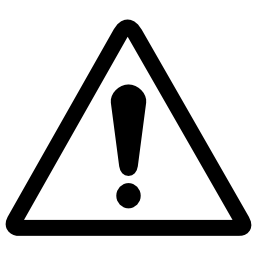 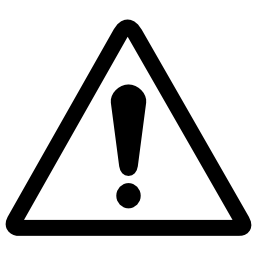      Néanmoins, l’attention des candidats est appelée sur le fait que  toute demande de réintégration ou de mutation dans le cadre du MNGD 2017 sera considérée comme prioritaire pour les agents déjà placés en position de détachement pour une période allant au-delà de la rentrée scolaire 2017. En conséquence, la réintégration dans l’académie d’origine ou la désignation dans une nouvelle académie entraîneront automatiquement l’interruption du détachement.Les ATER et les personnels détachés de plein droit ne sont pas concernés par les dispositions ci-dessus.II - PERSONNELS CANDIDATS AUX FONCTIONS D’ATERII.1 Personnels candidats aux fonctions d'ATER pour la première fois : S’ils n’ont jamais obtenu d’affectation dans le second degré ou s’ils sont placés en congé sans traitement pour exercer les fonctions de doctorant contractuel, ils doivent obligatoirement participer aux phases inter et intra-académiques du mouvement des personnels du second degré. Leur détachement dans l’enseignement supérieur ne pourra leur être accordé qu’à la condition, d’une part qu’ils aient fait connaître aux services académiques, dès qu’ils la déposent, leur candidature à ces fonctions et, d’autre part qu’ils n’aient demandé que des zones de remplacement lors de la phase intra-académique.S’ils sont titulaires d’un poste dans un établissement du second degré, qu’ils participent ou non au mouvement interacadémique, ils doivent participer au mouvement intra-académique pour demander une affectation dans une zone de remplacement. Leur détachement dans l’enseignement supérieur ne pourra leur être accordé que s’ils ont, par ailleurs, fait connaître aux services académiques, dès qu’ils la déposent, leur candidature à ces fonctions.II.2 Personnels candidats au renouvellement de ces fonctions :Les personnels titulaires qui demandent un renouvellement dans ces fonctions pour une deuxième ou troisième année, qui n’ont jamais obtenu une affectation dans le second degré, doivent obligatoirement participer aux mouvements inter et intra-académiques des personnels du second degré.Leur détachement dans l’enseignement supérieur ne pourra leur être accordé qu’à la condition, d’une part qu’ils aient fait connaître aux services académiques, dès qu’ils la déposent, leur candidature à ces fonctions et, d’autre part qu’ils aient demandé à être affectés dans une zone de remplacement lors de la phase intra-académique.Les personnels précédemment placés en congé sans traitement pour exercer des fonctions d’ATER qui demandent un renouvellement dans ces fonctions en qualité de titulaire  doivent obligatoirement participer aux phases interacadémique et intra-académique du mouvement. Leur détachement dans l’enseignement supérieur ne pourra leur être accordé qu’à la condition, d’une part qu’ils aient fait connaître aux services académiques, dès qu’ils la déposent, leur candidature à ces fonctions et, d’autre part qu’ils aient demandé à être affectés dans une zone de remplacement lors de la phase intra-académiqueLes personnels n’ayant pas participé aux phases inter et intra-académiques du mouvement, s’ils n’obtiennent pas un contrat d’ATER, seront affectés à titre provisoire auprès d’un recteur en fonction des nécessités de service.ANNEXE VIAFFECTATIONS A MAYOTTEDans le cadre de la délégation de pouvoirs du ministre chargé de l’éducation au vice-recteur de Mayotte (arrêté du 31 juillet 2003 paru au J.O du 12/08/2003), les demandes de première affectation et de mutation à Mayotte sont traitées dans le cadre du mouvement national à gestion déconcentrée des personnels enseignants du second degré, y compris pour les chargés d’enseignement d’éducation physique et sportive pour lesquels, à l’issue de la phase intra-académique, les propositions d’affectation sur poste seront adressées par la vice-rectrice au ministre qui prendra les arrêtés d’affectation.Cette mesure concerne l’ensemble des personnels, à l’exception des personnels appartenant aux corps des conseillers principaux d’éducation et des conseillers d’orientation psychologues. Pour ces derniers, la procédure antérieure d’affectation sur postes est maintenue.I - INFORMATIONS GENERALESJusqu’ici, en application des dispositions du décret n° 96-1027 du 26 novembre 1996 relatif à la situation des fonctionnaires de l’Etat et de certains magistrats dans la collectivité territoriale de Mayotte, la durée de l’affectation à Mayotte était limitée à deux ans avec possibilité d’un seul renouvellement d’une même durée.Le décret n°2014-729 du 27 juin 2014, a abrogé les dispositions du  décret de 1996, impliquant notamment la suppression de la limitation de la durée de séjour. Ainsi les personnels qui sollicitent désormais Mayotte et qui y sont nommés resteront sur le territoire sans limitation de durée. Le paragraphe V de la présente annexe, qui accompagne au regard du mouvement national à gestion déconcentrée, le régime transitoire prévu par les textes, envisage les modalités de retour vers la métropole.Il est vivement recommandé aux personnels concernés ou intéressés par une mutation sur Mayotte de prendre connaissance de la circulaire relative à la situation des agents originaires de Mayotte et/ou affectés à Mayotte (référence NOR : RDFF 1421498C) ainsi que des textes réglementaires idoines, accessibles sur le site www.legifrance.gouv.fr, et notamment des textes suivants :Décret n°2013-964 du 28 octobre 2013 portant création d’une majoration de traitement allouée aux fonctionnaires de l’Etat et de la fonction publique hospitalière et aux magistrats en service dans le département de Mayotte ;Décret n°2013-965 du 28 octobre 2013 portant application de l’indemnité de sujétions géographiques aux fonctionnaires de l’Etat titulaires et stagiaires et aux magistrats affectés à Mayotte ;Décret n°98-843 du 22 septembre 1998 modifiant le décret n°89-271 du 12 avril 1989 fixant les conditions et les modalités de règlement des frais de déplacement des personnels civils à l’intérieur des départements d’outre-mer, entre la métropole et ces départements, et pour se rendre d’un département d’outre-mer à un autre.Les agents qui sont affectés immédiatement à Mayotte après un détachement n’ont pas  droit au versement des frais de changement de résidence à l’exception des agents qui sont détachés au titre de l’article 14 – 1 du décret n°85-986 du 16 septembre 1985 et qui doivent avoir été réintégrés dans une académie ou un DOM et y avoir exercé un service effectif.Décret n°98-844 du 22 septembre 1998 fixant les conditions et modalités de règlement des frais occasionnés par les déplacements des personnels civils de l’Etat à l’intérieur d’un territoire d’outre-mer, entre la métropole et un territoire d’outre-mer, entre deux territoires d’outre-mer et entre un territoire d’outre-mer et un département d’outre-mer, la collectivité territoriale de Mayotte ou celle de Saint-Pierre-et-Miquelon, article 41.II - CONDITIONS DE VIE A MAYOTTEMayotte est le département le plus jeune de France avec un taux de scolarisation en hausse grâce à une politique éducative ambitieuse.Mayotte est un département en construction où l’enjeu est immense pour sa jeunesse comme plus généralement pour la société mahoraise.Un bon équilibre psychologique et une bonne santé sont les conditions indispensables aux enseignants qui envisagent d’exercer à Mayotte. Le climat, de type tropical humide, est éprouvant et incompatible avec certaines pathologies. L'affectation à Mayotte n'est plus soumise à la visite médicale obligatoire, cependant, elle nécessite d'établir un bilan exhaustif de son état de santé avant de faire acte de candidature. Un seul service d'urgence fonctionne à l'hôpital de Mamoudzou. On trouve quelques médecins libéraux et des dispensaires. Certains services spécialisés sont absents de l'île.Les enfants doivent bénéficier de toutes les vaccinations incluses dans le calendrier vaccinal français - consulter le site du ministère de la santé. Pour les adultes, la mise à jour des vaccinations tétanos et poliomyélite est également recommandée. Pour toutes informations complémentaires, les candidats sont invités à consulter le site internet du vice-rectorat de  Mayotte : http://www.ac-mayotte.fr ou à prendre contact avec les services du vice-rectorat.III - ENSEIGNER A MAYOTTEEn vue de répondre aux attentes très fortes des élèves et de leur famille en matière scolaire et éducative, un projet académique d’actions a défini des objectifs précis et ambitieux à atteindre. Les candidats doivent être prêts à participer, à leur niveau, aux actions prévues par ce projet, lequel est consultable sur le site internet du vice-rectorat. Il est donc recommandé de le lire avant de faire acte de candidature.IV - L’ACCUEIL A MAYOTTEPour toutes informations complémentaires, les candidats sont invités à consulter le site internet du vice-rectorat de Mayotte : http://www.ac-mayotte.fr ou prendre contact avec les services du vice-rectorat.V – RETOUR EN METROPOLELes personnels affectés à Mayotte pourront demander le retour dans leur académie d’origine lorsqu’ils le souhaiteront.En parallèle, à compter du prochain mouvement (MNGD 2018), les candidats qui justifieront d’au moins cinq années d’exercice à Mayotte bénéficieront d’une majoration de 100 points valable sur chaque vœu exprimé lors de la phase interacadémique.Les personnels qui ont choisi de rester sur Mayotte à l’issue d’un séjour réglementé verront leur ancienneté de poste actuelle prise en compte depuis le début de ce séjour.ANNEXE VIISITUATION DES ENSEIGNANTS DE S.I.I.Suite à la création du CAPET sciences industrielles de l’ingénieur (arrêté du 17 mars 2011 publié au JORF du 2 avril 2011) et de l’agrégation sciences industrielles de l’ingénieur (arrêté du 25 novembre 2011 publié au JORF du 10 janvier 2012), les enseignants relevant de l’une des 42 valences appartenant aux sciences et techniques industrielles (S.T.I.) sont désormais affectés dans l’un des 4 champs disciplinaires des sciences industrielles de l’ingénieur (S.I.I.), répertoriés ci-dessous :Architecture et construction (L1411)Energie (L1412)Information et numérique (L1413)Ingénierie mécanique (L1414)Les P.L.P de même que les enseignants recrutés en technologie (L1400 ou P1400) ne sont pas concernés par ce dispositif et participent au mouvement, à l’instar des années précédentes, dans leur discipline de recrutement.La présente annexe précise les différentes possibilités s’offrant aux personnels concernés souhaitant participer à la phase interacadémique du mouvement ainsi qu’au mouvement spécifique à la rentrée 2017.I – PHASE INTER-ACADEMIQUELes tableaux ci-dessous détaillent par corps les possibilités offertes aux candidats. Leur attention est attirée sur le fait qu’aucun panachage ni aucun cumul ne sera possible.A titre d’exemple :Un certifié dont la discipline de recrutement, mentionnée sur l’arrêté ministériel est « sciences industrielles de l’ingénieur option énergie » (1412E) choisira de participer au mouvement soit en technologie (L1400), soit en sciences industrielles de l’ingénieur option énergie (L1412). Il ne participera au mouvement que dans une seule de ces deux disciplines.Un agrégé dont la discipline de recrutement, mentionnée sur l’arrêté ministériel est « sciences industrielles de l’ingénieur et ingénierie électrique » (1415A) choisira de participer au mouvement soit en technologie (L1400), soit en sciences industrielles de l’ingénieur option énergie (L1412) soit en sciences industrielles de l’ingénieur option information et numérique (L1413). Il ne pourra pas participer dans plusieurs disciplines.Le choix effectué lors de la phase interacadémique, lors de la période de saisie des vœux, vaudra également pour la phase intra-académique : aucun changement de stratégie ne sera accepté.Candidats agrégésCandidats certifiésII – MOUVEMENT SPECIFIQUELes nomenclatures afférentes au mouvement spécifique national n’ont pas été modifiées.Ainsi l’enseignant désireux de postuler dans ce cadre le fera en fonction de la discipline du support sur lequel il souhaite candidater. A titre d’exemple, les supports en C.P.G.E. auront la même discipline de poste que celle de la présente année scolaire et les supports de BTS se verront maintenir leur coloration actuelle.L’attention des candidats est attirée sur le fait que, quelle que soit leur discipline de recrutement appartenant au champ des sciences industrielles de l’ingénieur, ils pourront postuler indifféremment sur tous les postes spécifiques relevant de ce domaine. L’annexe II.A de la présente note détaille de manière précise cette possibilité.ANNEXE VIIIAFFECTATION EN DOM Y COMPRIS A MAYOTTE : ELEMENTS D’ANALYSE PERMETTANT LA RECONNAISSANCE DU C.I.M.M.Afin de faciliter l’analyse des critères d’appréciations permettant la reconnaissance des CIMM et des pièces justificatives à fournir pour chacun de ces critères, ce tableau devra être complété par les agents concernés et renvoyé avec le dossier de mutation.COCHER LA CASE OUI OU NON POUR CHAQUE CRITERE D’APPRECIATION :(Fournir, pour chaque réponse positive, les pièces justificatives correspondantes)Annexe IXLa présente annexe précise les conditions de dépôt et d’instruction des candidatures : - des professeurs certifiés et des professeurs de lycée professionnel de la section « coordination pédagogique et ingénierie de formation » (CPIF), qui souhaitent changer d’académie ; - des personnels enseignants, d’éducation et d’orientation exerçant la totalité de leur service au titre de la mission pour la lutte contre le décrochage scolaire (MLDS), qui souhaitent changer d’académie. Publication des postesLes postes vacants et susceptibles d’être vacants feront l’objet d’une publication au Bulletin officiel de l’éducation nationale. Les académies devront transmettre à la DGRH (DGRH B2-2), par voie dématérialisée, les fiches de poste correspondantes, au plus tard le 25 novembre 2016.L’attention des candidats est néanmoins appelée sur le fait que des postes sont susceptibles de devenir vacants ou de se libérer après publication au Bulletin officiel. Dépôt et transmission des candidaturesLes personnels déposeront leur candidature auprès de l’académie qu’ils souhaitent rejoindre à l’aide de l’imprimé joint. Les candidatures, accompagnées d’un CV, seront à adresser par la voie hiérarchique et devront revêtir l’avis du recteur de l’académie d’exercice.Le dossier complet sera adressé au recteur de l’académie d’exercice, au plus tard le jeudi 12 janvier 2017.Les candidatures, revêtues de l’avis du recteur de l’académie d’exercice, seront envoyées au recteur de la (des) académie(s) demandée(s), au plus tard le lundi 30 janvier 2017.Examen des demandes par les académiesLes recteurs examinent toutes les demandes portant sur leur académie et transmettent l’ensemble du dossier (fiche de candidature et CV), revêtu de leur avis motivé à la DGRH (DGRH B2-2), par voie dématérialisée, à l’adresse suivante : cpif_inter2017@education.gouv.frau plus tard le lundi 6 février 2017Mouvement interacadémiqueLes résultats du mouvement interacadémique seront présentés en CAPN. Le changement d’académie sera prononcé par la DGRH.Candidature à un poste d’enseignant en section coordination pédagogique et ingénierie de formation – CPIF ouen mission pour la lutte contre le décrochage scolaire – MLDS -Année scolaire 2017-2018NOM : Prénom : Discipline :Académie : Adresse personnelle (indispensable) : Téléphone :Adresse mail :Date de naissance : Corps/Grade/Échelon : Affectation actuelle (établissement /ville) : Est candidat(e) pour l’académie de (cinq vœux maximum) : Une fiche par académie-- - - -Expérience et motivation du candidat(e)- Expérience professionnelle : ……………………………………………………………………………………………………………….. …………………………………………………………………………………………………………………………………….. …………………………………………………………………………………………………………………………………….. …………………………………………………………………………………………………………………………………….. …………………………………………………………………………………………………………………………………….. …………………………………………………………………………………………………………………………………….. …………………………………………………………………………………………………………………………………….. …………………………………………………………………………………………………………………………………….. …………………………………………………………………………………………………………………………………….. …………………………………………………………………………………………………………………………………….. …………………………………………………………………………………………………………………………………….. ……………………- Motivations : ……………………………………………………………………………………………………………….. …………………………………………………………………………………………………………………………………….. …………………………………………………………………………………………………………………………………….. …………………………………………………………………………………………………………………………………….. …………………………………………………………………………………………………………………………………….. …………………………………………………………………………………………………………………………………….. …………………………………………………………………………………………………………………………………….. …………………………………………………………………………………………………………………………………….. …………………………………………………………………………………………………………………………………….. …………………………………………………………………………………………………………………………………….. …………………………………………………………………………………………………………………………………….. ……………………Congé parental ou disponibilité pour suivre le conjointCongé parental ou disponibilité pour suivre le conjointCongé parental ou disponibilité pour suivre le conjointCongé parental ou disponibilité pour suivre le conjointCongé parental ou disponibilité pour suivre le conjointCongé parental ou disponibilité pour suivre le conjointCongé parental ou disponibilité pour suivre le conjointCongé parental ou disponibilité pour suivre le conjointCongé parental ou disponibilité pour suivre le conjointCongé parental ou disponibilité pour suivre le conjoint0 année0 année1 année1 année2 années2 années3 années3 années4 années et +4 années et +Activité0 année0 année0 année 0 points0 année 0 points½ année95 points½ année95 points1 année190 points1 année190 points1 année ½  285 points1 année ½  285 points2 années325 pointsActivité1 année1 année1 année 190 points1 année 190 points1 année ½ 285 points1 année ½ 285 points2 années325 points2 années325 points2 années ½ 420 points2 années ½ 420 points3 années475 pointsActivité2 années2 années2 années 325 points2 années 325 points2 années ½ 420 points2 années ½ 420 points3 années 475 points3 années 475 points3 années ½ 570 points3 années ½ 570 points4 années 600 pointsActivité3 années3 années3 années 475 points3 années 475 points3 années ½ 570 points3 années ½ 570 points4 années 600 points4 années 600 points4 années 600 points4 années 600 points4 années 600 pointsActivité4 années et +4 années et +4 années 600 points4 années 600 points4 années 600 points4 années 600 points4 années 600 points4 années 600 points4 années 600 points4 années 600 points4 années 600 pointsClassements à la rentrée 2014Mouvement 2017Mouvement 2018 pour les COLLEGESMouvements 2018 et 2019pour les LYCEESREP+ et politique de la villeREP+Politique de la villePolitique de la ville et REPAP 1 an 60 pointsAP 2 ans 120 pointsAP 3 ans 180 pointsAP 4 ans 240 pointsAP 5 ou 6 ans 320 pointsAP 7 ans 350 pointsAP 8 ans et + 400 pointsAP 5 ans et + 320 pointsAP 1 an 60 pointsAP 2 ans 120 pointsAP 3 ans 180 pointsAP 4 ans 240 pointsAP 5 ou 6 ans 320 pointsAP 7 ans 350 pointsAP 8 ans et + 400 pointsREPAP 1 an 60 pointsAP 2 ans 120 pointsAP 3 ans 180 pointsAP 4 ans 240 pointsAP 5 ou 6 ans 300 pointsAP 7 ans 350 pointsAP 8 ans et + 400 pointsAP 5 ans et + 160 pointsAP 1 an 60 pointsAP 2 ans 120 pointsAP 3 ans 180 pointsAP 4 ans 240 pointsAP 5 ou 6 ans 300 pointsAP 7 ans 350 pointsAP 8 ans et + 400 pointsEtablissements non REP+, non ville, non REP (CLAIR, sensible, ruraux isolés, ZEP, etc.)AP 1 an 60 pointsAP 2 ans 120 pointsAP 3 ans 180 pointsAP 4 ans 240 pointsAP 5 ou 6 ans 300 pointsAP 7 ans 350 pointsAP 8 ans et + 400 pointsQuelle que soit l’AP : 0 pointAP 1 an 60 pointsAP 2 ans 120 pointsAP 3 ans 180 pointsAP 4 ans 240 pointsAP 5 ou 6 ans 300 pointsAP 7 ans 350 pointsAP 8 ans et + 400 pointsClassementsA partir du mouvement 2017Mouvement 2018REP+ et politique de la villeREP+Politique de la villePolitique de la ville et REPAP 5 ans et + 320 pointsAP 5 ans et + 320 pointsREPAP 5 ans et + 160 pointsAP 5 ans et + 160 pointsClasse normale7 points par échelon acquis au 31 août  2016 par promotion et au 1er septembre 2016 par classement initial ou reclassement,21 points minimum pour le total de ces points et forfaitairement pour les 1er, 2ème et 3ème échelons.Hors-classe49 points forfaitaires + 7 points par échelon de la hors-classe.Les agrégés hors classe au 6ème échelon pourront prétendre à 98 points dès lors qu’ils ont deux ans d’ancienneté dans cet échelon.Classe exceptionnelle (PEGC et CE d’EPS)77 points forfaitaires + 7 points par échelon de la classe exceptionnelle dans la limite de 98 points.ObjetObjetPoints attribuésPoints attribuésObservationsObservationsPriorités au titre de l'article 60 de la loi du 11 janvier 1984Priorités au titre de l'article 60 de la loi du 11 janvier 1984Priorités au titre de l'article 60 de la loi du 11 janvier 1984Priorités au titre de l'article 60 de la loi du 11 janvier 1984Priorités au titre de l'article 60 de la loi du 11 janvier 1984Priorités au titre de l'article 60 de la loi du 11 janvier 1984Rapprochement de conjoints (RC)Rapprochement de conjoints (RC)150,2 pts pour l'académie de résidence professionnelle du conjoint et les académies limitrophes150,2 pts pour l'académie de résidence professionnelle du conjoint et les académies limitrophesCette académie doit être le 1er vœu.Non cumulable avec les bonifications RRE ou MS.Rapprochement de conjoints (RC)Rapprochement de conjoints (RC)100 pts par enfant à charge100 pts par enfant à chargeEnfants de moins de 20 ans.Rapprochement de conjoints (RC)Rapprochement de conjoints (RC)Années de séparationAgents en activité190 points pour 1 an325 points pour 2 ans475 points pour 3 ans600 points pour 4 ans et plusSont comptabilisées les années pendant lesquelles l’agent est en activité et dans une moindre mesure les périodes de congé parental et de disponibilité pour suivre le conjoint.(modalités de calcul : annexe I § I.1.)Années de séparationAgents en activité190 points pour 1 an325 points pour 2 ans475 points pour 3 ans600 points pour 4 ans et plusSont comptabilisées les années pendant lesquelles l’agent est en activité et dans une moindre mesure les périodes de congé parental et de disponibilité pour suivre le conjoint.(modalités de calcul : annexe I § I.1.)Les départements 75, 92, 93 et 94 forment une seule entité.Une bonification de 100 points supplémentaire est allouée dès lors que les conjoints ont leur résidence professionnelle dans deux départements non limitrophes relevant d’académies limitrophesUne bonification de 200 points supplémentaire est allouée dès lors que les conjoints ont leur résidence professionnelle dans deux académies non limitrophes.Personnels handicapésPersonnels handicapés100 points sur tous les vœux pour les agents bénéficiaires de l’obligation d’emploi1000 pts pour l’académie (ou exceptionnellement les académies) dans laquelle la mutation demandée améliorera la situation de la personne handicapée100 points sur tous les vœux pour les agents bénéficiaires de l’obligation d’emploi1000 pts pour l’académie (ou exceptionnellement les académies) dans laquelle la mutation demandée améliorera la situation de la personne handicapéeCes deux bonifications ne sont pas cumulables.Affectation en éducation prioritaireAffectation en éducation prioritaireEn REP + et en établissement relevant de la politique de la ville : 320 points à l’issue d’une période de 5 ans d’exercice. En établissement classé REP : 160 points à l’issue d’une période de 5 ans d’exercice.En REP + et en établissement relevant de la politique de la ville : 320 points à l’issue d’une période de 5 ans d’exercice. En établissement classé REP : 160 points à l’issue d’une période de 5 ans d’exercice.Exercice continu dans le même établissementUne bonification est également prévue et détaillée dans l’annexe I pour les établissements précédemment classés APVClassement des demandes au titre de la situation personnelle ou administrativeClassement des demandes au titre de la situation personnelle ou administrativeClassement des demandes au titre de la situation personnelle ou administrativeClassement des demandes au titre de la situation personnelle ou administrativeClassement des demandes au titre de la situation personnelle ou administrativeClassement des demandes au titre de la situation personnelle ou administrativeStabilisation des T.Z.R.Stabilisation des T.Z.R.100 pts pour l'INTER après 5 ans de stabilité dans l'établissement.100 pts pour l'INTER après 5 ans de stabilité dans l'établissement.Non cumulable avec bonification rattachée au dispositif REP+, REP et ville ainsi qu’avec celle liée à l’application du dispositif transitoire pour les agents affectés dans un établissement précédemment classé A.P.V.Stagiaires, lauréats de concoursStagiaires, lauréats de concours0,1 pt pour le vœu « académie de stage » et pour le vœu « académie d’inscription au concours de recrutement ».0,1 pt pour le vœu « académie de stage » et pour le vœu « académie d’inscription au concours de recrutement ».Etre candidat en 1ère affectation.Bonification non prise en compte en cas d'extension.Stagiaires, lauréats de concoursStagiaires, lauréats de concoursPour les fonctionnaires stagiaires ex enseignants contractuels du 2nd degré de l’EN, ex CPE contractuels, ex COP contractuels, ex MA garantis d’emploi, ex AED, ex AESH ou ex EAP, ex cont. CFA une bonification est mise en place en fonction du classement :Jusqu’au 4ème échelon 100 pointsAu 5ème échelon 115 pointsA partir du 6ème échelon 130 pointsPour les fonctionnaires stagiaires ex enseignants contractuels du 2nd degré de l’EN, ex CPE contractuels, ex COP contractuels, ex MA garantis d’emploi, ex AED, ex AESH ou ex EAP, ex cont. CFA une bonification est mise en place en fonction du classement :Jusqu’au 4ème échelon 100 pointsAu 5ème échelon 115 pointsA partir du 6ème échelon 130 pointsA l’exception des EAP, justifier de services en cette qualité dont la durée, traduite en équivalent temps plein, est égale à une année scolaire au cours des deux années scolaires précédant le stage.S’agissant des EAP, justifier de deux années de service en cette qualité.Forfaitaire quelle que soit la durée du stage.Stagiaires, lauréats de concoursStagiaires, lauréats de concours50 pts sur le 1er vœu pour tous les autres stagiaires qui effectuent leur stage dans le 2nd degré de l’EN ou dans un centre de formation COP 50 pts sur le 1er vœu pour tous les autres stagiaires qui effectuent leur stage dans le 2nd degré de l’EN ou dans un centre de formation COP Sur demande.Valable pour 1 seule année au cours d'une période de 3 ans.Stagiaires précédemment titulaires d'un corps autre que ceux des personnels enseignants, d'éducation ou d'orientationStagiaires précédemment titulaires d'un corps autre que ceux des personnels enseignants, d'éducation ou d'orientation1000 pts pour l'académie de l'ancienne affectation avant réussite au concours1000 pts pour l'académie de l'ancienne affectation avant réussite au concoursPersonnels sollicitant leur réintégration à titres diversPersonnels sollicitant leur réintégration à titres divers1000 pts pour l'académie d'exercice avant une affectation dans un emploi fonctionnel ou un établissement d’enseignement privé sous contrat1000 points aux professeurs des écoles pour l’académie dans laquelle ils exerçaient avant d’être détachés puis intégrés dans le corps des professeurs certifiés, à Mayotte.1000 pts pour l'académie d'exercice avant une affectation dans un emploi fonctionnel ou un établissement d’enseignement privé sous contrat1000 points aux professeurs des écoles pour l’académie dans laquelle ils exerçaient avant d’être détachés puis intégrés dans le corps des professeurs certifiés, à Mayotte.Mutation simultanée entre 2 conjoints titulaires ou 2 conjoints stagiaires (MS)Mutation simultanée entre 2 conjoints titulaires ou 2 conjoints stagiaires (MS)80 pts sur l’académie saisie en vœu n°1 correspondant au département saisi sur SIAM I-Prof et les académies voisines.80 pts sur l’académie saisie en vœu n°1 correspondant au département saisi sur SIAM I-Prof et les académies voisines.Bonification non cumulable avec les bonifications RC, RRE et vœu préférentiel.Rapprochement de la résidence de l'enfant (RRE)Rapprochement de la résidence de l'enfant (RRE)150 pts sur le 1er vœu et les académies limitrophes.150 pts sur le 1er vœu et les académies limitrophes.Le 1er vœu formulé doit avoir pour objet de se rapprocher de la résidence des enfantsSportifs de haut niveau affectés A.T.P. dans l'académie de leur intérêt sportifSportifs de haut niveau affectés A.T.P. dans l'académie de leur intérêt sportif50 pts par année successive d'A.T.P., pendant 4 ans.50 pts par année successive d'A.T.P., pendant 4 ans.Pour l'ensemble des vœux académiques formulés.Non cumulable avec la bonification pour vœu préférentielAgents affectés à MayotteAgents affectés à Mayotte100 points sur tous les vœux dès 5 ans d’exercice100 points sur tous les vœux dès 5 ans d’exerciceValable dès le MNGD 2018Agents affectés en GuyaneAgents affectés en Guyane100 points sur tous les vœux dès 5 ans d’exercice100 points sur tous les vœux dès 5 ans d’exerciceValable dès le MNGD 2019Classement des demandes en fonction du vœu expriméClassement des demandes en fonction du vœu expriméClassement des demandes en fonction du vœu expriméClassement des demandes en fonction du vœu expriméClassement des demandes en fonction du vœu expriméClassement des demandes en fonction du vœu expriméVœu préférentielVœu préférentiel20 pts / an dès la 2ème expression consécutive du même 1er vœu, plafonné à 100 points.Clause de sauvegarde : conservation du bénéfice des bonifications acquises antérieurement au MNGD 2016.20 pts / an dès la 2ème expression consécutive du même 1er vœu, plafonné à 100 points.Clause de sauvegarde : conservation du bénéfice des bonifications acquises antérieurement au MNGD 2016.Bonification incompatible avec les bonifications liées à la situation familiale.Affectation en DOM  y compris à MayotteAffectation en DOM  y compris à Mayotte1000 pts pour les académies de la Guadeloupe, la Guyane, la Martinique et la Réunion et le vice-rectorat de Mayotte.1000 pts pour les académies de la Guadeloupe, la Guyane, la Martinique et la Réunion et le vice-rectorat de Mayotte.Avoir son CIMM dans ce DOM.Formuler le vœu DOM ou Mayotte en rang 1.Bonification non prise en compte en cas d'extension.Vœu unique sur l'académie de la CorseVœu unique sur l'académie de la Corse600 pts pour la 1ère demande.800 pts pour la 2ème demande consécutive.1000 pts à partir de la 3ème demande consécutive.600 pts pour la 1ère demande.800 pts pour la 2ème demande consécutive.1000 pts à partir de la 3ème demande consécutive.Mouvement INTER seulement.Le vœu doit être unique.Cumul possible avec certaines bonifications.Vœu unique sur l'académie de la CorseVœu unique sur l'académie de la Corse800 pts pour les fonctionnaires stagiaires en Corse, ex enseignants contractuels du 2nd degré de l’EN, ex CPE contractuels, ex COP contractuels, ex EAP, ex MA garantis d’emploi ou pour les seuls lauréats d’un concours de CPE les ex AED ou ex AESH, ex cont. CFA800 pts pour les fonctionnaires stagiaires en Corse, ex enseignants contractuels du 2nd degré de l’EN, ex CPE contractuels, ex COP contractuels, ex EAP, ex MA garantis d’emploi ou pour les seuls lauréats d’un concours de CPE les ex AED ou ex AESH, ex cont. CFAMouvement INTER seulement.Le vœu doit être unique.Cumul possible avec certaines bonifications.Justifier de services en cette qualité dont la durée, traduite en équivalent temps plein, est égale à une année scolaire au cours des deux années scolaires précédant le stage. S’agissant des ex EAP, justifier de deux années de service en cette qualité.Eléments communs pris en compte dans le classementEléments communs pris en compte dans le classementEléments communs pris en compte dans le classementEléments communs pris en compte dans le classementEléments communs pris en compte dans le classementEléments communs pris en compte dans le classementAncienneté de serviceAncienneté de serviceClasse normale :21 pts du 1er au 3ème échelon.+ 7 pts par échelon à partir du 4ème échelon.Classe normale :21 pts du 1er au 3ème échelon.+ 7 pts par échelon à partir du 4ème échelon.Echelons acquis au 31 août  2016 par promotion et au 1er septembre  2016 par classement initial ou reclassement. Ancienneté de serviceAncienneté de serviceHors classe :49 pts forfaitaires.+ 7 pts par échelon de la hors-classe.Hors classe :49 pts forfaitaires.+ 7 pts par échelon de la hors-classe.Les agrégés hors classe au 6ème échelon pourront prétendre à 98 points dès lors qu’ils ont deux ans d’ancienneté dans cet échelon.Ancienneté de serviceAncienneté de serviceClasse exceptionnelle :77 pts forfaitaires.+ 7 pts par échelon de la classe exceptionnelle.Classe exceptionnelle :77 pts forfaitaires.+ 7 pts par échelon de la classe exceptionnelle.Bonification plafonnée à 98 pts.Ancienneté dans le posteAncienneté dans le poste10 pts par année de service dans le poste actuel en tant que titulaire ou dans le dernier poste occupé avant une mise en disponibilité, un congé ou une affectation à titre provisoire.+ 25 points par tranche de 4 ans10 pts par année de service dans le poste actuel en tant que titulaire ou dans le dernier poste occupé avant une mise en disponibilité, un congé ou une affectation à titre provisoire.+ 25 points par tranche de 4 ansLes années de stage ne sont prises en compte dans le calcul de l’ancienneté de poste (forfaitairement pour une seule année) que pour les fonctionnaires stagiaires ex-titulaires d’un corps de personnels gérés par le service des personnels enseignants de l’enseignement scolaire de la DGRH.B.T.S. ou diplômesAgrégés et certifiés :Professeurs de lycée professionnel :B.T.S. ou diplômesDisciplines concernéesDisciplines concernéesAéronautiqueToutes les disciplines relevant des sciences industrielles de l’ingénieurGénie mécanique productiqueGénie électrique toutes optionsAudio-visuel (toutes options sauf administration)- Toutes les disciplines relevant des sciences industrielles de l’ingénieur - Sciences PhysiquesGénie électrique toutes optionsMathématiques sciences physiquesCinématographieToutes les disciplines relevant des sciences industrielles de l’ingénieurGénie électrique toutes optionsConception et réalisation de carrosseriesToutes les disciplines relevant des sciences industrielles de l’ingénieurGénie mécanique constructionGénie mécanique productiqueGénie industriel construction carrosserieConstructions métalliquesToutes les disciplines relevant des sciences industrielles de l’ingénieurGénie mécanique constructionGénie civil construction réalisation ouvrageGénie industriel structures métalliquesConstruction navaleToutes les disciplines relevant des sciences industrielles de l’ingénieurGénie mécanique constructionGénie industriel structures métalliquesConduite des procédésToutes les disciplines relevant des sciences industrielles de l’ingénieurGénie chimiqueTraitement des eauxIndustries papetièresGénie mécanique maintenanceGénie industriel textileGénie mécanique MSMAGénie mécanique productiqueGénie mécanique constructionGénie électrique électrotechniqueDiététique- Biotechnologies option santé environnementBiotechnologie santé environnementÉclairagiste sonorisateurGénie électrique toutes optionsEconomie sociale et familiale (B.T.S.)- Biotechnologies option santé environnementBiotechnologie santé environnementConseiller en économie sociale et familiale (diplôme)- STMSSTMSÉtude et réalisation d’agencementToutes les disciplines relevant des sciences industrielles de l’ingénieurGénie industriel boisGénie mécanique constructionMétiers de l’esthétique, cosmétique,parfumerieBiotechnologies option santé environnementBiochimie génie biologiqueBiotechnologie santé environnementFluides Energies Domotique option Génie Climatique et fluidiqueToutes les disciplines relevant des sciences industrielles de l’ingénieurGénie civil génie thermique et énergétiqueFluides Energies Environnement Option froid et conditionnement de l’airToutes les disciplines relevant des sciences industrielles de l’ingénieurGénie civil génie thermique et énergétiqueFluides Energies Environnement Option domotique et bâtiments communicantsToutes les disciplines relevant des sciences industrielles de l’ingénieurGénie civil génie thermique et énergétiqueGénie électrique toutes optionsSystèmes photoniquesToutes les disciplines relevant des sciences industrielles de l’ingénieurGénie mécanique construction ou productiqueGénie électrique toutes options Géologie appliquéeToutes les disciplines relevant des sciences industrielles de l’ingénieurMétiers des services de l’environnement- Biotechnologies option santé environnementBiotechnologie santé environnementIndustries céramiquesToutes les disciplines relevant des sciences industrielles de l’ingénieur Génie mécanique constructionCéramiqueIndustries du cuirToutes les disciplines relevant des sciences industrielles de l’ingénieur Génie industriel textiles et cuirsInformatique et réseauxToutes les disciplines relevant des sciences industrielles de l’ingénieur Génie électrique toutes optionsInnovation et textileToutes les disciplines relevant des sciences industrielles de l’ingénieurGénie industriel textiles et cuirsMétiers de l’eauBiotechnologies option biochimie-génie biologiqueToutes les disciplines relevant des sciences industrielles de l’ingénieurBiotechnologie biochimie génie biologiqueGénie électrique électrotechniqueMétier de la mode-vêtementsToutes les disciplines relevant des sciences industrielles de l’ingénieurToutes les disciplines relevant des sciences industrielles de l’ingénieurGénie industriel textiles et cuirsMétier du cuir-maroquinerie chaussuresToutes les disciplines relevant des sciences industrielles de l’ingénieurToutes les disciplines relevant des sciences industrielles de l’ingénieurGénie industriel textiles et cuirsMise en forme des alliages moulésToutes les disciplines relevant des sciences industrielles de l’ingénieurToutes les disciplines relevant des sciences industrielles de l’ingénieurGénie mécanique productiqueMise en forme des matériaux par forgeageToutes les disciplines relevant des sciences industrielles de l’ingénieurToutes les disciplines relevant des sciences industrielles de l’ingénieurGénie mécanique productiqueMoteurs à combustion interneToutes les disciplines relevant des sciences industrielles de l’ingénieurToutes les disciplines relevant des sciences industrielles de l’ingénieurGénie mécanique constructionGénie mécanique maintenanceMaintenance industrielleGénie mécanique constructionGénie mécanique maintenanceMaintenance des véhicules (ex après-vente automobiles)Génie mécanique constructionGénie mécanique maintenanceMaintenance et après-vente des engins de travaux publics et de manutentionGénie mécanique constructionGénie mécanique maintenanceOpticien lunetierToutes les disciplines relevant des sciences industrielles de l’ingénieurGénie mécanique productiquePhotographieToutes les disciplines relevant des sciences industrielles de l’ingénieurGénie électrique toutes optionsPilotage de procédésToutes les disciplines relevant des sciences industrielles de l’ingénieurGénie mécanique constructionGénie mécanique productiquePodo-orthésisteToutes les disciplines relevant des sciences industrielles de l’ingénieurGénie mécanique construction ou productiqueProductique textileToutes les disciplines relevant des sciences industrielles de l’ingénieurGénie industriel textiles et cuirsProthésiste-dentaireToutes les disciplines relevant des sciences industrielles de l’ingénieurProthèse dentaireProthésiste-orthésisteToutes les disciplines relevant des sciences industrielles de l’ingénieurGénie mécanique construction ou productiqueQualité dans les industries alimentaires et les bio-industries- Biotechnologies option biochimie-génie biologiqueBiotechnologie biochimie génie biologiqueSections « Infirmier »Biotechnologies option biochimie-génie biologique ou santé-environnement ou sciences et techniques médico-socialesTechniques hospitalièresBiotechnologie biochimie génie biologiqueSciences et techniques biologiquesSTMSSections « Assistant de service social »- Sciences et techniques médico-socialesSTMSSections « Puériculture »Biotechnologies option biochimie-génie biologique ou santé-environnement ou sciences et techniques médico-sociales -Techniques hospitalièresPuéricultureBiotechnologie biochimie génie biologiqueSciences et techniques biologiquesSTMS PuéricultureDéveloppement réalisation boisToutes les disciplines relevant des sciences industrielles de l’ingénieurGénie industriel boisGénie mécanique constructionSystèmes constructifs bois et habitatToutes les disciplines relevant des sciences industrielles de l’ingénieurGénie industriel boisGénie mécanique constructionTechniques et services en matériels agricolesToutes les disciplines relevant des sciences industrielles de l’ingénieurGénie mécanique constructionGénie mécanique maintenanceB.T.S. ou diplômesAgrégés et certifiés :Professeurs de lycée professionnel :B.T.S. ou diplômesDisciplines concernéesDisciplines concernéesBioanalyses et contrôleChimie ou génie des procédésBiotechnologieChimie ou génie des procédésContrôle industriel et régulation automatiquePhysique-chimie ou physique appliquée ou génie des procédés (suivant profil du poste)Mathématiques sciences physiquesSystèmes numériques (quelle que soit l’option)Physique appliquée ou physiqueMathématiques sciences physiquesElectrotechniquePhysique appliquée ou physiqueMathématiques sciences physiquesMétiers de la chimieChimie ou génie des procédés (suivant profil du poste)Opticien lunetierPhysiqueMathématiques sciences physiquesQualité dans les industries alimentaires et les bio-industriesChimie ou génie des procédésTechniques physiques pour l’industrie et le laboratoirePhysique appliquée ou physique (suivant profil de poste)Mathématiques sciences physiquesTraitement des matériauxChimie ou physique (suivant profil du poste)Systèmes photoniquesPhysiquePilotage des procédésChimie ou génie des procédés ou physiqueB.T.S. ou diplômesAgrégés et certifiés :Professeurs de lycée professionnelB.T.S. ou diplômesDisciplines concernéesdisciplines concernéesNotariatÉconomie et gestion : toutes options Économie et gestion : toutes options AssuranceÉconomie et gestion : toutes options Économie et gestion : toutes options AudiovisuelÉconomie et gestion : toutes options Économie et gestion : toutes options Banque-Conseiller de clientèleÉconomie et gestion : toutes options Économie et gestion : toutes options Commerce internationalÉconomie et gestion : toutes options Économie et gestion : toutes options Communication Économie et gestion : toutes options Économie et gestion : toutes options Hôtellerie-restaurationÉconomie et gestion : toutes options Hôtellerie : toutes options   Économie et gestion : toutes options Hôtellerie : toutes optionsProfessions immobilières Économie et gestion : toutes options Économie et gestion : toutes optionsTechnico-commercialÉconomie et gestion : toutes options Économie et gestion : toutes optionsResponsable de l’hébergementÉconomie et gestion : toutes options Hôtellerie : toutes optionsÉconomie et gestion : toutes options Hôtellerie : toutes optionsTourismeÉconomie et gestion : toutes optionsHôtellerie option tourismeÉconomie et gestion : toutes optionsTransportÉconomie et gestion : toutes options Économie et gestion : toutes optionsServices informatiques aux organisationsÉconomie et gestion : toutes options Économie et gestion : toutes optionsAIX-MARSEILLEAMIENSBESANCONBORDEAUXCAENCLERMONT-FDCORSECRETEILNICELILLESTRASBOURGPOITIERSROUENLYONNICEVERSAILLESMONTPELLIERROUENLYONTOULOUSEVERSAILLESLIMOGESAIX-MARSEILLEORLEANS-TOURSGRENOBLEVERSAILLESDIJONLIMOGESRENNESDIJONMONTPELLIERPARISLYONPARISNANCY-METZORLEANS-TOURSNANTESORLEANS-TOURSGRENOBLEAMIENSDIJONCRETEILREIMSNANTESPARISCRETEILLYONLILLEPARISREIMSGRENOBLEMONTPELLIERCRETEILPARISDIJONROUENCRETEILNANCY-METZCRETEILVERSAILLESORLEANS-TOURSVERSAILLESPARISREIMSVERSAILLESSTRASBOURGPARISPARISAMIENSMONTPELLIERCRETEILDIJONTOULOUSECAENVERSAILLESCRETEILLILLEBORDEAUXVERSAILLESNANCY-METZCLERMONT-FDORLEANS-TOURSCLERMONT-FDCLERMONT-FDPOITIERSGRENOBLETOULOUSELYONBORDEAUXDIJONAMIENSAIX-MARSEILLEREIMSTOULOUSEBORDEAUXSTRASBOURGBESANCONLYONLILLENICEDIJONBESANCONCLERMONT-FDBESANCONNANCY-METZNANTESROUENRENNESNANCY-METZPOITIERSBESANCONCAENSTRASBOURGPOITIERSORLEANS-TOURSROUENSTRASBOURGAIX-MARSEILLENANCY-METZNANTESREIMSCLERMONT-FDCAENCAENBESANCONNICESTRASBOURGCLERMONT-FDPOITIERSGRENOBLEAIX-MARSEILLEAMIENSBORDEAUXROUENREIMSPOITIERSORLEANS-TOURSRENNESMONTPELLIERLILLELIMOGESAMIENSPOITIERSRENNESLIMOGESLIMOGESNICEDIJONCLERMONT-FDLILLEORLEANS-TOURSGRENOBLEAMIENSBESANCONNANTESLYONLYONREIMSLIMOGESLIMOGESLILLEBORDEAUXPOITIERSGRENOBLEGRENOBLENANCY-METZAMIENSAIX-MARSEILLEROUENTOULOUSELIMOGESREIMSTOULOUSESTRASBOURGLILLEBORDEAUXNANTESMONTPELLIERRENNESNANCY-METZMONTPELLIERNANTESROUENMONTPELLIERCAENAIX-MARSEILLETOULOUSESTRASBOURGAIX-MARSEILLECAENNANTESNICERENNESNICEBORDEAUXBESANCONNICERENNESCAENTOULOUSERENNESDIJONGRENOBLEGUADELOUPEGUYANELILLELIMOGESLYONMARTINIQUEBESANCONLYONPARISPARISAMIENSPOITIERSGRENOBLEPARISREIMSAIX-MARSEILLEVERSAILLESVERSAILLESVERSAILLESORLEANS-TOURSDIJONVERSAILLESLYONCLERMONT-FDCRETEILCRETEILPARISBORDEAUXCLERMONT-FDCRETEILCRETEILDIJONROUENROUENCRETEILCLERMONT-FDBESANCONROUENPARISBESANCONAMIENSAMIENSREIMSTOULOUSEPARISAMIENSVERSAILLESPARISLILLELILLEROUENVERSAILLESCRETEILLILLENANCY-METZCRETEILREIMSREIMSNANCY-METZPARISVERSAILLESREIMSSTRASBOURGVERSAILLESORLEANS-TOURSORLEANS-TOURSSTRASBOURGCRETEILAIX-MARSEILLEORLEANS-TOURSGRENOBLEMONTPELLIERCAENCAENCAENNANTESMONTPELLIERCAENCLERMONT-FDNICEDIJONDIJONORLEANS-TOURSLYONNICEDIJONORLEANS-TOURSNANCY-METZLYONLYONDIJONRENNESREIMSLYONAIX-MARSEILLESTRASBOURGNANTESNANTESLYONROUENNANCY-METZNANTESMONTPELLIERREIMSNANCY-METZNANCY-METZNANTESCAENSTRASBOURGNANCY-METZNICETOULOUSESTRASBOURGSTRASBOURGPOITIERSAMIENSLIMOGESSTRASBOURGROUENAMIENSBESANCONBESANCONCLERMONT-FDLILLETOULOUSEBESANCONAMIENSLILLEPOITIERSPOITIERSGRENOBLEDIJONBORDEAUXPOITIERSLILLEROUENRENNESRENNESRENNESREIMSAMIENSRENNESLIMOGESORLEANS-TOURSCLERMONT-FDCLERMONT-FDLIMOGESNANCY-METZLILLECLERMONT-FDCAENLIMOGESGRENOBLEGRENOBLEBESANCONSTRASBOURGROUENGRENOBLENANTESBORDEAUXLIMOGESLIMOGESBORDEAUXBESANCONORLEANS-TOURSLIMOGESPOITIERSPOITIERSAIX-MARSEILLEAIX-MARSEILLETOULOUSEGRENOBLEPOITIERSAIX-MARSEILLEBORDEAUXNANTESBORDEAUXBORDEAUXMONTPELLIERMONTPELLIERNANTESBORDEAUXTOULOUSECAENMONTPELLIERMONTPELLIERAIX-MARSEILLEAIX-MARSEILLECAENMONTPELLIERRENNESRENNESNICENICENICENICERENNESNICETOULOUSETOULOUSETOULOUSEMAYOTTEMONTPELLIERNANCY-METZNANTESNICEORLEANS-TOURSPARISPOITIERSPARISTOULOUSESTRASBOURGRENNESAIX-MARSEILLEVERSAILLESVERSAILLESORLEANS-TOURSVERSAILLESAIX-MARSEILLEREIMSPOITIERSMONTPELLIERCRETEILCRETEILNANTESCRETEILGRENOBLEBESANCONCAENGRENOBLEPARISROUENLIMOGESROUENLYONCRETEILORLEANS-TOURSLYONDIJONAMIENSBORDEAUXAMIENSNICEPARISBORDEAUXDIJONPOITIERSLILLEVERSAILLESLILLECLERMONT-FDVERSAILLESVERSAILLESPARISCLERMONT-FDREIMSPARISREIMSBORDEAUXDIJONPARISCRETEILLIMOGESORLEANS-TOURSCRETEILORLEANS-TOURSDIJONLILLECRETEILVERSAILLESNANTESCAENRENNESCAENCRETEILAMIENSROUENTOULOUSECAENDIJONTOULOUSEDIJONPARISLYONLIMOGESBORDEAUXROUENLYONCLERMONT-FDLYON VERSAILLESGRENOBLEAMIENSCLERMONT-FDAMIENSNANTESROUENNANTESLIMOGESROUENLILLEBESANCONLILLENANCY-METZCAENNANCY-METZPOITIERSORLEANS-TOURSTOULOUSENANCY-METZREIMSSTRASBOURGAMIENSSTRASBOURGORLEANS-TOURSCAENDIJONSTRASBOURGRENNESBESANCONLILLEBESANCONBESANCONAIX-MARSEILLELYONREIMSLYONPOITIERSDIJONPOITIERSROUENNICECLERMONT-FDPOITIERSNANCY-METZRENNESLYONRENNESAMIENSCLERMONT-FDGRENOBLEORLEANS-TOURSSTRASBOURGCLERMONT-FDMONTPELLIERCLERMONT-FDLILLENANTESMONTPELLIERLIMOGESBESANCONGRENOBLEREIMSGRENOBLEREIMSPOITIERSREIMSAMIENSBORDEAUXLIMOGESNANCY-METZLIMOGESNANCY-METZLIMOGESNANCY-METZLILLETOULOUSEAIX-MARSEILLESTRASBOURGAIX-MARSEILLESTRASBOURGMONTPELLIERSTRASBOURGROUENGRENOBLEBORDEAUXBESANCONBORDEAUXNANTESRENNESBESANCONNANTESAIX-MARSEILLEMONTPELLIERGRENOBLEMONTPELLIERCAENBORDEAUXAIX-MARSEILLECAENMONTPELLIERNICEAIX-MARSEILLENICERENNESTOULOUSENICERENNESNICETOULOUSENICETOULOUSEREIMSRENNESREUNIONROUENSTRASBOURGTOULOUSEVERSAILLESCRETEILNANTESPARISAMIENSNANCY-METZMONTPELLIERROUENNANCY-METZCAEN VERSAILLESVERSAILLESREIMSBORDEAUXCRETEILAMIENSVERSAILLESCRETEILCAENBESANCONLIMOGESPARISPARISPARISROUENPARISDIJONAIX-MARSEILLEORLEANS-TOURS VERSAILLESCRETEILAMIENSCRETEILCRETEILCLERMONT-FDAMIENSLILLEORLEANS-TOURSLILLELILLEPARISPOITIERSLILLESTRASBOURGROUENREIMSORLEANS-TOURSVERSAILLESORLEANS-TOURSCAENDIJONPOITIERSORLEANS-TOURSNANTESLILLEVERSAILLESNANTESBESANCONAMIENSCAEN RENNESAMIENSPARISPOITIERSLYONLILLEDIJONREIMSLYONCRETEILRENNESORLEANS-TOURSBORDEAUXLYONDIJONGRENOBLENICEDIJONROUENLIMOGESNANTESPOITIERSROUENNANTESREIMSGRENOBLEDIJONNANCY-METZNANCY-METZORLEANS-TOURSGRENOBLELYONAIX-MARSEILLECLERMONT-FDSTRASBOURGSTRASBOURGCLERMONT-FDLYONNANCY-METZNICELYONBESANCONLYONAIX-MARSEILLEDIJONSTRASBOURGCLERMONT-FDGRENOBLEPOITIERSBESANCONMONTPELLIERROUENBESANCONCAENREIMSRENNESGRENOBLENICEAMIENSCLERMONT-FDNANTESNANCY-METZCLERMONT-FDCLERMONT-FDCAENLILLEGRENOBLERENNESSTRASBOURGGRENOBLELIMOGESNANTESRENNESLIMOGESPOITIERSBESANCONLIMOGESBORDEAUXPOITIERSCAENBORDEAUXLIMOGESTOULOUSEAIX-MARSEILLETOULOUSERENNESREIMSAIX-MARSEILLEMONTPELLIERMONTPELLIERBORDEAUXMONTPELLIERLIMOGESNANCY-METZMONTPELLIERBORDEAUXAIX-MARSEILLEMONTPELLIERAIX-MARSEILLEBORDEAUXSTRASBOURGNICETOULOUSENICENICENICETOULOUSEBESANCONTOULOUSETOULOUSEOpérations du mouvementNov – déc  2016Janvier  2017Fév  2017Mars  2017Avril  2017Saisie des demandes surSIAM/I-Prof 17 novembre au 6 décembre 2016Envoi par le rectorat de la confirmation de demande de l'agent dans son établissement scolaireA partir du 7 décembre 2016Retour au rectorat des confirmations signées (et des dossiers papiers) accompagnées des pièces justificatives, par le chef d'établissement 12 janvier 2017Date limite de transmission des dossiers par les recteurs des académies d'origine aux recteurs des académies demandées 30 janvier 2017Date limite de transmission à l'administration centrale (bureau DGRH B2-2) des tableaux recensant les capacités d’accueil 6 février 2017Date limite de transmission à l'administration centrale (bureau DGRH B2-2) par les académies demandées, des listes de candidats dressées section par section et par ordre décroissant de barème.6 février 2017Académie d’origineAcadémie demandéeSection .......................................................................NOM D’USAGE : ..........................................................................NOM PATRONYMIQUE : ..................................................Prénoms : ......................................................................Date de naissance : .......................................................Situation de famille :Nom et Prénom du conjoint : .......................................Lieu d’exercice du conjoint : ..........................................................................................................................Grade, discipline ou profession du conjoint :.....................................................................................................Date d’installation : ....................................................Nombre d’enfants de moins de 20 ans au 01/09/2017..........Adresse personnelle : ................................................................... Tél. : ..........................................................................Etablissement d’exercice : .....................................................................................................................................Etablissement d’exercice : .....................................................................................................................................CLASSEMENT (cf. annexe I de la note de service)DECOMPTETOTALSituation familiale ou civile:- rapprochement de conjoints - enfants à charge- années de séparation150,2 points100 points par enfantAnnées de séparation pour les agents en activité:190 points pour 1 an, 325 points pour 2 ans, 475 points pour 3 ans, 600 points pour 4 ans et plusMutation simultanée80 pointsRésidence de l’enfant150 pointsAncienneté de service (échelon)P.E.G.C. classe normaleP.E.G.C. hors classeP.E.G.C. classe exceptionnelle7 points par échelon7 points par échelon  + 49 points7 points par échelon + 77 pointsAncienneté dans le poste10 points par année + 25 points supplémentaires par tranche de 4 ans dans le posteVœu préférentiel20 points par année à partir de la 2ème année de formulation de ce vœu, plafonné à 100 pointsClause de sauvegarde : conservation du bénéfice des bonifications acquises antérieurement au MNGD 2016Affectation en établissement classé REP+, REP ou en établissement relevant de la politique de la villeREP + : 320 points à partir de 5 ans, REP : 160 points à partir de 5 ans,Politique de la ville : 320 points à partir de 5 ansBonification en cas d’affectation dans un établissement précédemment APVApplication des dispositions mentionnées dans la présente note à l’annexe IDate :Signature du postulant :Cadre réservé à l’académie d’origineObservations éventuelles du recteurDate :Propositions de l’académie de :Section :RANG DE CLASSEMENT EFFECTUE PAR L’ ACADEMIE DEMANDEE(PRECISER LE BAREME)NOM-PRENOMDATE DE NAISSANCERC OU MS(1)ACADEMIED’ORIGINEPOSITION(2)RANG DE VŒUFORMULE PAR L’INTERESSE(E)(3)Discipline de mouvementDiscipline de recrutementDiscipline de recrutementDiscipline de recrutementDiscipline de mouvement1414A1415A1416ADiscipline de mouvementSciences industrielles de l’ingénieur et ingénierie mécaniqueSciences industrielles de l’ingénieur et ingénierie électriqueSciences industrielles de l’ingénieur et ingénierie des constructionsL1400 TechnologieOuiOuiOuiL1411 Sciences industrielles de l’ingénieur option architecture et constructionNonNonOuiL1412 Sciences industrielles de l’ingénieur option énergieNonOuiOuiL1413 Sciences industrielles de l’ingénieur option information et numériqueNonOuiNonL1414 Sciences industrielles de l’ingénieur option ingénierie mécaniqueOuiNonNonDiscipline de mouvementDiscipline de recrutementDiscipline de recrutementDiscipline de recrutementDiscipline de recrutementDiscipline de mouvement1411E1412E1413E1414EDiscipline de mouvementSciences industrielles de l’ingénieur option architecture et constructionSciences industrielles de l’ingénieur option énergieSciences industrielles de l’ingénieur option information et numériqueSciences industrielles de l’ingénieur option ingénierie mécaniqueL1400 TechnologieOuiOuiOuiOuiL1411 Sciences industrielles de l’ingénieur option architecture et constructionOuiNonNonNonL1412 Sciences industrielles de l’ingénieur option énergieNonOuiNonNonL1413 Sciences industrielles de l’ingénieur option information et numériqueNonNonOuiNonL1414 Sciences industrielles de l’ingénieur option ingénierie mécaniqueNonNonNonOuiCritères d’appréciationOUINONExemples de pièces justificativesRésidence des père et mère ou à défaut des parents les plus proches sur le territoire considéréPièce d’identité, titre de propriété, taxe foncière, quittance de loyer, taxe d’habitation, etc.Biens fonciers situés sur le territoire considéré dont l’agent est propriétaireBail, quittance de loyer, taxe d’habitation, titre de propriété, taxe foncière, etc.Résidence antérieure de l’agent sur le territoire considéré Bail, quittance de loyer, taxe d’habitation, etcLieu de naissance de l’agent ou de ses enfants sur le territoire considéréPièce d’identité, extrait d’acte de naissance, etc.Bénéfice antérieur d’un congé bonifiéCopie de la décision par laquelle a été octroyé le congé bonifiéComptes  bancaires, d’épargne ou postaux dont l’agent est titulaire sur le territoire considéréRelevé d’identité bancaire, etc.Paiement par l’agent de certains impôts, notamment l’impôt sur le revenu, sur le territoire considéréAvis d’impositionAffectations professionnelles antérieures sur le territoire considéréAttestations d’emploi correspondantesInscription de l’agent sur les listes électorales d’une commune du territoire considéréCarte d’électeurEtudes effectuées sur le territoire par l’agent et/ou ses enfantsDiplômes, certificats de scolarité, etc.Demandes de mutation antérieures vers le territoire considéréCopies des demandes correspondantes.Durée et nombre de séjours dans le territoire considéréToutes pièces justifiant ces séjours.Autre critère d’appréciation Avis du chef d’établissement ou de serviceAvis du recteur de l’académie d’exerciceAvis du recteur de l’académie demandée 